Муниципальное бюджетное дошкольное образовательное учреждение детский сад № 1 «Светлячок»Основная образовательная программадошкольного образованияТасеево 2016г.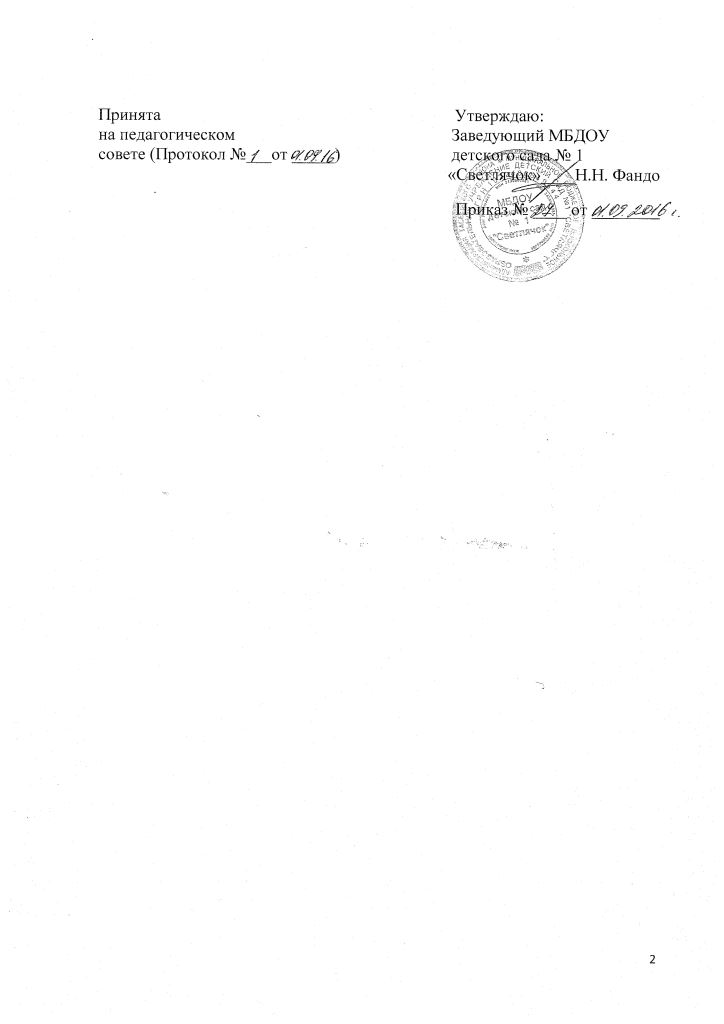 Содержание:

1. Целевой раздел
1.1.Пояснительная записка………………………………………………………………….4
1.2. Цели и задачи реализации  Программы……………………………………………….41.3. Принципы и подходы к формированию Программы…………………………………51.4.  Значимые для разработки и реализации Программы характеристики ……………..6
1.5.Планируемые результаты освоения Программы ……………………………………..27
2. Содержательный раздел образовательной  программы
2.1.Описание образовательной деятельности в соответствии с направлениями развития ребенка ……………………………………………   ………………………………………..34
2.2.Описание вариативных форм, способов, методов и средств реализации Программы…………………………………………………………………………………....472.3.Описание образовательной деятельности по профессиональной коррекции нарушений развития детей…………………………………………………………………………………………..502.4.Описание особенностей  образовательной деятельности  разных видов и культурных практик  ………………………………………………………………………………….……512.5. Описание способов  и направлений поддержки детской инициативы……………....522.6. Описание особенностей взаимодействия  педагогического коллектива с семьями воспитанников………………………………………………………......................................53
3. Организационный раздел образовательной программы
3.1.Описание материально-технического обеспечения Программы……………………...58
3.2.Обеспечение методическими материалами и средствами обучения и воспитания ………………………………………………………………………………………………….583.3.Описание режима  дня …………………………………………………………………...613.4.Особенности традиционных событий, праздников, мероприятий……………………633.5. Особенности организации  предметно-пространственной среды ……………………644. Дополнительный раздел образовательной программы4.1. Краткая презентация основной образовательной программы………………………..651. Целевой раздел образовательной программы
1.1.Пояснительная запискаОбразовательная программа дошкольного образования МБДОУ детского сада № 1 Светлячок»  разработана в соответствии со следующими нормативными документами:Федеральные законы:Федеральный закон Российской Федерации от 29.12.2012 г. № 273-ФЗ «Об образовании в Российской Федерации»; Федеральный закон Российской Федерации от 3.04. 2012 г. № 46-ФЗ «О ратификации Конвенции о правах инвалидов».Приказы: Приказ Минобрнауки России от 17.10.2013 г. № 1155 «Об утверждении федерального государственного образовательного стандарта дошкольного образования»;  Приказ Минобрнауки России от 30.08.2013 г. № 1014 «Об утверждении Порядка организации и осуществления деятельности по основным общеобразовательным программам – образовательным программам дошкольного образования»; Приказ Министерства труда и социальной защиты РФ от 18.10.2013 г. № 544 «Об утверждении профессионального стандарта "Педагог (педагогическая деятельность в сфере дошкольного, начального общего, основного общего, среднего общего образования) (воспитатель, учитель)"»; Приказ Минобрнауки России от 20.09.2013 г. № 1082 «Об утверждении Положения о психолого-медико-педагогической комиссии».Постановления: Постановление Главного государственного санитарного врача РФ от 15.05. 2013 г. № 26 «Об утверждении СанПиН 2.4.1.3049-13 "Санитарно-эпидемиологические требования к устройству, содержанию и организации режима работы дошкольных образовательных организаций"». Устав МБДОУ детского сада № 1 «Светлячок»
1.2. Цели и задачи реализации  Программы.
         Цель: Обеспечение развития личности детей дошкольного возраста в различных видах общения и деятельности с учетом их возрастных, индивидуальных,  психологических и физиологических особенностей.Задачи: 1) охрана и укрепление физического и психического здоровья детей, в том числе их эмоционального благополучия;2)обеспечение равных возможностей для полноценного развития каждого ребенка в период дошкольного детства  (в том числе ограниченных возможностей здоровья);3)обеспечение преемственности целей, задач и содержания образования, реализуемых в рамках образовательных программ различных уровней (преемственность основных образовательных программ дошкольного и начального общего образования);4) создание благоприятных условий развития детей в соответствии с их возрастными и индивидуальными особенностями и склонностями, развития способностей и творческого потенциала каждого ребенка как субъекта отношений с самим собой, другими детьми, взрослыми и миром;5) объединение обучения и воспитания в целостный образовательный процесс на основе духовно-нравственных и социокультурных ценностей и принятых в обществе правил и норм поведения в интересах человека, семьи, общества;6) формирование общей культуры личности детей, в том числе ценностей здорового образа жизни, развитие их социальных, нравственных, эстетических, интеллектуальных, физических качеств, инициативности, самостоятельности и ответственности ребенка, формирование предпосылок учебной деятельности; 7) обеспечение вариативности и разнообразия содержания Программ и организационных форм дошкольного образования, возможности формирования Программ различной направленности с учетом образовательных потребностей, способностей и состояния здоровья детей;8)формирование социокультурной среды, соответствующей возрастным, индивидуальным, психологическим и физиологическим особенностям детей;9) обеспечение психолого-педагогической поддержки семьи и повышения компетентности родителей (законных представителей) в вопросах развития и образования, охраны и укрепления здоровья детей.Часть, формируемая участниками образовательных отношений.Цель  - своевременное, соответствующее возрастным, половым, этническим особенностям детей дошкольного возраста, и качественное, обеспечивающее достижение оптимального уровня, социально - коммуникативное развитие дошкольников.Задачи:Познавательные сведения: в зависимости от возраста и уровня развития детей, сообщать элементарные сведения; формировать первоначальные представления; уточнять, дополнять, конкретизировать, систематизировать, дифференцировать, обобщать знания; способствовать формированию понятий о: человеке как биопсихосоциальном существе (его внешние признаки, различия между людьми разного возраста и пола; настроения, чувства, переживания; поступки, взаимоотношения с другими людьми); истории появления и развития отдельного человека; особенностях поведения детей в зависимости от половых различий и т.д.Развитие чувств и эмоций: в зависимости от возраста, пола, уровня развития детей: способствовать проявлению интереса к сверстникам своего и противоположного пола (их предпочтения в играх, игрушках, в видах деятельности, увлечениях, поступках); способствовать становлению полового самосознания, чувства полоролевой самодостаточности, потребности в проявлении себя как представителя определённого пола; стимулировать проявления сопереживания, сочувствия во взаимоотношениях с детьми своего и противоположного пола и т.д.Формирование поведения: в зависимости от возраста, пола и уровня развития детей обучать способам, развивать умения и формировать навыки: социальной перцепции, восприятием детьми друг друга, как представителей разного пола, проявление доброжелательных, бережных взаимоотношений; формирование бесконфликтного поведения в семье, проявление бережного отношения к семейным ценностям.1.3. Принципы и подходы к формированию Программы1.4.  Значимые для разработки и реализации Программы характеристики. Характеристики особенностей развития детей раннего и дошкольного возраста. Характеристики особенностей развития детей раннего и дошкольного возраста. Дошкольный возраст является важнейшим в развитии человека, так как он заполнен существенными физиологическими, психологическими и социальными изменениями. Это период жизни, который рассматривается в педагогике и психологии как самоценное явление со своими законами, субъективно переживается в большинстве случаев как счастливая, беззаботная, полная приключений и открытий жизнь. Дошкольное детство играет решающую роль в становлении личности, определяя ход и результаты ее развития на последующих этапах жизненного пути человека. Характеристика возрастных особенностей развития детей дошкольного возраста необходима для правильной организации образовательного процесса как в условиях семьи, так и в условиях дошкольного образовательного учреждения (группы). От 1 года до 2 	Ежемесячная прибавка в весе составляет 200-250 г, а в росте 1 см. Продолжается совершенствование строения и функций внутренних органов, костной, мышечной и центральной нервной системы. Повышается работоспособность нервных клеток. Длительность каждого периода активного бодрствования у детей до полутора лет составляет 3-4 часа, у детей двух лет — 4-5,5 часа.На развитие основных движений ребенка частично влияют пропорции его тела: короткие ноги, длинное туловище, большая голова. Малыш до полутора лет часто падает при ходьбе, не всегда может вовремя остановиться, обойти препятствие. Несовершенна и осанка. Вследствие недостаточного развития мышечной системы ребенку трудно долго выполнять однотипные движения, например, ходить с мамой «только за ручку».Постепенно совершенствуется ходьба. Дети учатся свободно передвигаться на прогулке: они взбираются на бугорки, ходят по траве, перешагивают через небольшие препятствия, например, палку, лежащую на земле. Исчезает шаркающая походка. В подвижных играх и на музыкальных занятиях дети делают боковые шаги, медленно кружатся на месте.В начале второго года дети много лазают: взбираются на горку, на диванчики, а позже (приставным шагом) и на шведскую стенку. Они также перелезают через бревно, подлезают под скамейку, пролезают через обруч. После полутора лет у малышей кроме основных развиваются и подражательные движения (мишке, зайчику).В простых подвижных играх и плясках дети привыкают координировать свои движения и действия друг с другом (при числе участвующих не более 8-10).При обучении и правильном подборе игрового материала дети осваивают действия с разнообразными игрушками: разборными (пирамиды, матрешки и др.), строительным материалом и сюжетными игрушками (куклы с атрибутами к ним, мишки). Эти действия ребенок воспроизводит по подражанию после показа взрослого.Постепенно из отдельных действий складываются «цепочки», и малыш учится доводить предметные действия до результата: заполняет колечками всю пирамиду, подбирая их по цвету и размеру, из строительного материала возводит по образцу забор, паровозик, башенку и другие несложные постройки.Значительные перемены происходят и в действиях с сюжетными игрушками. Дети начинают переносить разученное действие с одной игрушкой (кукла) на другие (мишки, зайки); они активно ищут предмет, необходимый для завершения действия (одеяло, чтобы уложить куклу спать, мисочку, чтобы накормить мишку).Воспроизводя подряд 2-3 действия, они сначала не ориентируются на то, как это бывает в жизни: спящую куклу, например, вдруг начинают катать на машинке. К концу второго года в игровых действиях детей уже отражается привычная им жизненная последовательность: погуляв с куклой, кормят ее и укладывают спать.Бытовые действия с сюжетными игрушками дети воспроизводят на протяжении всего периода дошкольного детства. Но при этом дети 3-5 лет и старше устраивают из каждого действия «многозвеньевой ритуал». Перед едой кукле вымоют руки, завяжут салфетку, проверят, не горяча ли каша, кормить будут ложкой, а пить дадут из чашки. Всего этого на втором году нет. Ребенок просто подносит миску ко рту куклы. Аналогично он поступает и в других ситуациях. Этими особенностями объясняется простота подбора сюжетных игрушек и атрибутов к ним.Изложенное дает основание считать, что на втором году из отдельных действий складываются элементы, основа деятельности, свойственной дошкольному детству: предметная с характерным для нее сенсорным уклоном, конструктивная и сюжетно-ролевая игра (последнюю на втором году можно считать лишь отобразительной).Успехи в развитии предметно-игровой деятельности сочетаются с ее неустойчивостью, особенно заметной при дефектах воспитания. Имея возможность приблизиться к любому предмету, попавшему в поле зрения, ребенок бросает то, что держит в руках, и устремляется к нему. Постепенно это можно преодолеть.Второй год жизни — период интенсивного формирования речи. Связи между предметом (действием) и словами, их обозначающими, формируются в 6-10 раз быстрее, чем в конце первого года. При этом понимание речи окружающих по-прежнему опережает умение говорить.Дети усваивают названия предметов, действий, обозначения некоторых качеств и состояний. Благодаря этому можно организовать деятельность и поведение малышей, формировать и совершенствовать восприятие, в том числе составляющие основу сенсорного воспитания.В процессе разнообразной деятельности со взрослыми дети усваивают, что одно и то же действие может относиться к разным предметам: «надень шапку, надень колечки на пирамидку и т.д.». Важным приобретением речи и мышления является формирующаяся на втором году жизни способность обобщения. Слово в сознании ребенка начинает ассоциироваться не с одним предметом, а обозначать все предметы, относящиеся к этой группе, несмотря на различие по цвету, размеру и даже внешнему виду (кукла большая и маленькая, голышом и одетая, кукла-мальчик и кукла-девочка). Способность обобщения позволяет детям узнавать предметы, изображенные на картинке, в то время как в начале года на просьбу показать какой-либо предмет малыш ориентировался на случайные несущественные признаки. Так, словом кх он мог обозначать и кошку, и меховой воротник.Малыш привыкает к тому, что между предметами существуют разные связи, а взрослые и дети действуют в разных ситуациях, поэтому ему понятны сюжетные инсценировки (показ игрушек, персонажей кукольного и настольного театра).Впечатления от таких показов, заинтересованного рассматривания сохраняются в памяти. Поэтому дети старше полутора лет способны поддерживать диалог-воспоминание со взрослым о недавних событиях или вещах, связанных с их личным опытом: «Куда ходили?» — «Гулять». — «Кого видели?» — «Собачку». — «Кого кормили зернышками?» — «Птичку».Активный словарь на протяжении года увеличивается неравномерно. К полутора годам он равен примерно 20-30 словам. После 1 года 8-10 месяцев происходит скачок, развивается активно используемый словарь. В нем много глаголов и существительных, встречаются простые прилагательные и наречия (тут, там, туда и т.д.), а также предлоги.Упрощенные слова (ту-ту, ав-ав) заменяются обычными, пусть и несовершенными в фонетическом отношении. После полутора лет ребенок чаще всего воспроизводит контур слова (разное число слогов), наполняя его звуками-заместителями, более или менее близкими по звучанию слышимому образцу.Попытки улучшить произношение, повторяя слово за взрослым, в этом возрасте не приносят успеха. Это становится возможным лишь на третьем году. Ребенок в большинстве случаев после полутора лет правильно произносит губно-губные звуки (п, б, м), передние небоязычные (т, д, и), задние небоязычные (г, х). Свистящие, шипящие и сонорные звуки, а также слитные фонемы в словах, произносимых ребенком, встречаются крайне редко.Вначале произносимое ребенком слово является целым предложением. Так. слова «бах, упала» в одних случаях обозначают, что малыш уронил игрушку, в других — что он сам упал и ушибся.К полутора годам в высказываниях детей появляются двухсловные предложения, а в конце второго года обычным становится использование трех-, четырехсловных предложений.Ребенок старше полутора лет активно обращается ко взрослым с вопросами. Но выражает их преимущественно интонационно: «Ия куся?» — то есть «Ира кушала?» Вопросительными словами дети пользуются реже, но могут спросить: «Где платок?», «Баба куда пошла?», «Это что?»На втором году жизни ребенок усваивает имена взрослых и детей, с которыми общается повседневно, а также некоторые родственные отношения < мама, папа, бабушка). Он понимает элементарные человеческие чувства, эбозначаемые словами «радуется», «сердится», «испугался», «жалеет». В речи появляются оценочные суждения: «плохой», «хороший», «красивый».Совершенствуется самостоятельность детей в предметно-игровой деятельности и самообслуживании.Малыш овладевает умением самостоятельно есть любую пищу, умываться и мыть руки, приобретает навыки опрятности.Расширяется ориентировка в ближайшем окружении. Знание того, как называются части помещения группы (мебель, одежда, посуда), помогает ребенку выполнять несложные (из одного, а к концу года из 2-3 действий) поручения взрослых, постепенно он привыкает соблюдать элементарные правила поведения, обозначаемые словами «можно», «нельзя», «нужно». Общение со взрослым носит деловой, объектно-направленный характер.На втором году закрепляется и углубляется потребность общения со взрослым по самым разным поводам. При этом к двум годам дети постепенно переходят от языка жестов, мимики, выразительных звукосочетаний к выражению просьб, желаний, предложений с помощью слов и коротких фраз. Так речь становится основным средством общения со взрослым, хотя в этом возрасте ребенок охотно говорит только с близкими, хорошо знакомыми ему людьми.На втором году жизни у детей сохраняется и развивается тип эмоционального взаимообщения. По двое-трое они самостоятельно играют друг с другом в разученные ранее при помощи взрослого игры («Прятки», "Догонялки»).Однако опыт взаимообщения у детей невелик и основа его еще не сформирована. Имеет место непонимание со стороны предполагаемого партнера. Ребенок может расплакаться и даже ударить жалеющего его. Он активно протестует против вмешательства в свою игру.Игрушка в руках другого гораздо интереснее для малыша, чем та, что стоит рядом. Отобрав ее у соседа, но не зная, что делать дальше, малыш ее просто бросает. Воспитателю не следует проходить мимо подобных фактов, чтобы у детей не пропало желание общаться.Взаимообщение детей в течение дня возникает, как правило, в предметно-игровой деятельности и режимных процессах, а поскольку предметно-игровые действия и самообслуживание только формируются, самостоятельность, заинтересованность в их выполнении следует всячески оберегать.Детей приучают соблюдать «дисциплину расстояния», и они осваивают умение играть и действовать рядом, не мешая друг другу, вести себя в группе соответствующим образом: не лезть в тарелку соседа, подвинуться на диванчике, чтобы мог сесть еще один ребенок, не шуметь в спальне и т.д. При этом они пользуются простыми словами: «на» («возьми»), «дай», «пусти», «не хочу» и др.На фоне «охраны» деятельности каждого малыша нужно формировать совместные действия. Сначала по подсказке взрослого, а к двум годам самостоятельно дети способны помогать друг другу: принести предмет, необходимый для продолжения игры (кубики, колечки для пирамидки, одеяло для куклы). Подражая маме или воспитателю, один малыш пытается «накормить, причесать» другого.Возможны несложные плясовые действия малышей парами на музыкальных занятиях.Основными приобретениями второго года жизни можно считать совершенствование основных движений, особенно ходьбы.Подвижность ребенка порой даже мешает ему сосредоточиться на спокойных занятиях.Наблюдается быстрое и разноплановое развитие предметно-игрового поведения, благодаря чему к концу пребывания детей во второй группе раннего возраста у них формируются компоненты всех видов деятельности, характерных для периода дошкольного детства.Происходит быстрое развитие разных сторон речи и ее функций. Хотя темп развития понимания речи окружающих по-прежнему опережает умение говорить, в конце второго года активный словарь состоит уже из 200-300 слов. С помощью речи можно организовать поведение ребенка, а речь самого малыша становится основным средством общения со взрослым.С одной стороны, возрастает самостоятельность ребенка во всех сферах жизни, с другой — он осваивает правила поведения в группе (играть рядом, не мешая другим, помогать, если это понятно и несложно). Все это является основой для развития в будущем совместной игровой деятельности.От 2 до 3 летНа третьем году жизни дети становятся самостоятельнее. Продолжает развиваться предметная деятельность, ситуативно-деловое общение ребенка и взрослого; совершенствуются восприятие, речь, начальные формы произвольного поведения, игры, наглядно-действенное мышление.Развитие предметной деятельности связано с усвоением культурных способов действия с различными предметами. Развиваются соотносящие и орудийные действия.Умение выполнять орудийные действия развивает произвольность, преобразуя натуральные формы активности в культурные на основе предлагаемой взрослыми модели, которая выступает в качестве не только объекта для подражания, но и образца, регулирующего собственную активность ребенка.В ходе совместной со взрослыми предметной деятельности продолжает развиваться понимание речи. Слово отделяется от ситуации и приобретает самостоятельное значение. Дети продолжают осваивать названия окружающих предметов, учатся выполнять простые словесные просьбы взрослых в пределах видимой наглядной ситуации.Количество понимаемых слов значительно возрастает. Совершенствуется регуляция поведения в результате обращения взрослых к ребенку, который начинает понимать не только инструкцию, но и рассказ взрослых.Интенсивно развивается активная речь детей. К трем годам они осваивают основные грамматические структуры, пытаются строить простые предложения , в разговоре со взрослым используют практически все части речи. Активный словарь достигает примерно 1000-1500 слов.К концу третьего года жизни речь становится средством общения ребенка со сверстниками. В этом возрасте у детей формируются новые виды деятельности: игра, рисование, конструирование.Игра носит процессуальный характер, главное в ней — действия, которые совершаются с игровыми предметами, приближенными к реальности. В середине третьего года жизни появляются действия с предметами заместителями.Появление собственно изобразительной деятельности обусловлено тем, что ребенок уже способен сформулировать намерение изобразить какой либо предмет. Типичным является изображение человека в виде «головонога» — окружности и отходящих от нее линий.На третьем году жизни совершенствуются зрительные и слуховые ориентировки, что позволяет детям безошибочно выполнять ряд заданий: осуществлять выбор из 2-3 предметов по форме, величине и цвету; различать мелодии; петь.Совершенствуется слуховое восприятие, прежде всего фонематический слух. К трем годам дети воспринимают все звуки родного языка, но произносят их с большими искажениями.Основной формой мышления становится наглядно-действенная. Ее особенность заключается в том, что возникающие в жизни ребенка проблемные ситуации разрешаются путем реального действия с предметами.Для детей этого возраста характерна неосознанность мотивов, импульсивность и зависимость чувств и желаний от ситуации. Дети легко заражаются эмоциональным состоянием сверстников. Однако в этот период начинает складываться и произвольность поведения. Она обусловлена развитием орудийных действий и речи. У детей появляются чувства гордости и стыда, начинают формироваться элементы самосознания, связанные с идентификацией с именем и полом. Ранний возраст завершается кризисом трех лет. Ребенок осознает себя как отдельного человека, отличного от взрослого. У него формируется образ Я. Кризис часто сопровождается рядом отрицательных проявлений: негативизмом, упрямством, нарушением общения со взрослым и др. Кризис может продолжаться от нескольких месяцев до двух лет.От 3 до 4В три года или чуть раньше любимым выражением ребенка становится «я сам». Ребенок хочет стать «как взрослый», но, понятно, быть им не может. Отделение себя от взрослого – характерная черта  кризиса трех лет.Эмоциональное развитие ребенка этого возраста характеризуется проявлениями таких чувств и эмоций как  любовь к близким, привязанность к воспитателю, доброжелательное отношение  к окружающим,  сверстникам. Ребенок способен к эмоциональной отзывчивости - сопереживать, утешать сверстника, помогать ему, он может стыдиться своих плохих поступков, хотя, надо отметить, эти чувства неустойчивы. Взаимоотношения, которые ребенок четвертого года жизни устанавливает со  взрослыми и другими детьми, отличаются нестабильностью и зависят от ситуации.  Большим эмоциональным благополучием характеризуются девочки.Поскольку в младшем дошкольном возрасте поведение ребенка непроизвольно, действия и поступки  ситуативны, последствия их ребенок не представляет, нормально развивающемуся ребенку свойственно ощущение безопасности, доверчиво-активное отношение к окружающему. Стремление ребенка быть независимым от взрослого и действовать как взрослый может провоцировать небезопасные способы поведения. 3–4-летние дети усваивают некоторые нормы и правила поведения, связанные с определенными разрешениями и запретами («можно», «нужно», «нельзя»), могут увидеть несоответствие поведения другого ребенка нормам и правилам поведения. Однако при этом дети выделяют не нарушение самой нормы, а нарушение требований взрослого («Вы сказали, что нельзя драться, а он дерется»). Характерно, что дети этого возраста не пытаются указать самому ребенку, что он поступает не по правилам, а обращаются с жалобой к взрослому. Нарушивший же правило ребенок, если ему специально не указать на это, не испытывает никакого смущения. Как правило, дети переживают только последствия своих неосторожных действий (разбил посуду, порвал одежду), и эти переживания связаны в большей степени с ожиданием последующих за таким нарушением  санкций взрослого.В три года ребенок начинает осваивать гендерные роли и гендерный репертуар: девочка-женщина, мальчик-мужчина. Он адекватно идентифицирует себя с представителями своего пола, имеет первоначальные представления о собственной гендерной принадлежности, аргументирует ее по ряду признаков (одежда, предпочтения в играх, игрушках, прическа и т.д.). В  этом возрасте  дети дифференцирует других людей по полу, возрасту; распознают детей, взрослых, пожилых людей как в реальной жизни, так и на иллюстрациях. Начинают проявлять интерес, внимание, заботу по отношению к детям другого пола. У нормально развивающегося 3-летнего человека есть все возможности овладения навыками самообслуживания – самостоятельно есть, одеваться, раздеваться, умываться, пользоваться носовым платком, расческой, полотенцем, отправлять свои естественные нужды. К концу четвертого года жизни младший дошкольник овладевает элементарной культурой поведения во время еды за столом и умывания в туалетной комнате. Подобные навыки основываются на определенном уровне развития двигательной сферы ребенка, одним из основных компонентов которого является уровень развития моторной координации. В этот период высока потребность ребенка в движении (его двигательная активность составляет не менее половины времени бодрствования). Ребенок начинает осваивать основные движения, обнаруживая при выполнении физических упражнений стремление к целеполаганию (быстро пробежать, дальше прыгнуть, точно воспроизвести движение и др.). 3-4 года – также благоприятный возраст для начала целенаправленной работы по формированию физических качеств  (скоростных, силовых, координации, гибкости, выносливости).Накапливается определенный запас представлений о разнообразных свойствах предметов, явлениях окружающей действительности и о себе самом. В этом возрасте у ребенка при правильно организованном развитии уже должны быть сформированы основные сенсорные эталоны. Он знаком с основными цветами (красный, желтый, зеленый, синий). Если перед ребенком выложить карточки разных цветов, то по просьбе взрослого он выберет 3–4 цвета по названию и 2–3 из них самостоятельно назовет. Малыш способен верно выбрать формы  предметов (круг, овал, квадрат, прямоугольник, треугольник) по образцу, но может еще путать овал и круг, квадрат и прямоугольник. Ему известны слова «больше», «меньше», и из двух предметов (палочек, кубиков, мячей и т. п.) он успешно выбирает больший или меньший. Труднее выбрать «самый большой» или «самый меньший» из 3-5 предметов (более пяти предметов детям трехлетнего возраста не следует предлагать). В 3 года дети практически осваивают пространство своей комнаты (квартиры), групповой комнаты в детском саду, двора, где гуляют и т. п. На основании опыта у них складываются некоторые пространственные представления. Они знают, что рядом со столом стоит стул, на диване лежит игрушечный мишка, перед домом растет дерево, за домом – гараж, под дерево закатился мяч. Освоение пространства происходит одновременно с развитием речи: ребенок учится пользоваться словами, обозначающими пространственные отношения (предлогами и наречиями).В этом возрасте ребенок еще плохо ориентируется во времени. Время нельзя увидеть, потрогать, поиграть с ним, но дети его чувствуют, вернее, организм ребенка определенным образом реагирует: в одно время хочется спать, в другое – завтракать, гулять. Представления ребенка четвертого года жизни о явлениях окружающей действительности обусловлены, с одной стороны, психологическими особенностями возраста,  с другой, его непосредственным опытом. Малыш знаком с предметами ближайшего окружения, их назначением (на стуле сидят, из чашки пьют и т. п.), с назначением некоторых общественно-бытовых зданий (в магазине, супермаркете покупают игрушки, хлеб, молоко, одежду, обувь); имеет представления о знакомых средствах передвижения (легковая, грузовая машина, троллейбус, самолет, велосипед и т. п.), о некоторых профессиях (врач, шофер, дворник), праздниках (новый год, день своего рождения), свойствах воды, снега, песка (снег белый, холодный, вода теплая и холодная, лед скользкий, твердый; из влажного песка можно лепить, делать куличики, а сухой песок рассыпается); различает и называет состояния погоды (холодно, тепло, дует ветер, идет дождь). На четвертом году жизни малыш различает по форме, окраске, вкусу некоторые фрукты и овощи, знает 2–3 вида птиц, некоторых домашних животных, наиболее часто встречающихся насекомых.Внимание детей четвертого года жизни непроизвольно. Однако его устойчивость проявляется по-разному. Обычно малыш может заниматься в течение 10–15 минут, но привлекательное занятие длится достаточно долго, и ребенок не переключается и не отвлекается от него.Память трехлеток непосредственна,  непроизвольна и имеет яркую эмоциональную окраску. Дети сохраняют и воспроизводят только ту информацию, которая остается в их памяти без всяких внутренних усилий (легко заучивая понравившиеся стихи и песенки, ребенок из 5–7 специально предложенных ему отдельных слов, обычно запоминает не больше двух–трех). Положительно и отрицательно окрашенные сигналы и явления запоминаются прочно и надолго. Мышление 3-летнего ребенка является наглядно-действенным: малыш решает задачу путем непосредственного действия с предметами (складывание матрешки, пирамидки, мисочек, конструирование по образцу и т. п.). В наглядно-действенных задачах ребенок учится соотносить условия с целью, что необходимо для любой мыслительной деятельности.В три года воображение только начинает развиваться, и прежде всего, в игре.  Малыш действует с одним предметом и воображает на его месте другой: палочка вместо ложечки, камушек вместе мыла, стул – машина для путешествий и т. д. В младшем дошкольном возрасте ярко выражено стремление  к деятельности. Взрослый для ребенка  -  носитель определенной общественной функции. Желание ребенка выполнять такую же функцию приводит к развитию игры. Дети овладевают способами игровой деятельности – игровыми действиями с игрушками и предметами-заместителями, приобретают первичные умения ролевого поведения. Ребенок 3-4 лет способен подражать и охотно подражает показываемым ему игровым действиям. Игра  ребенка  первой половины 4-го года жизни - скорее игра рядом, чем вместе. В играх, возникающих по инициативе детей, отражаются  умения, приобретенные в совместным со взрослым играх. Сюжеты игр  простые, неразвернутые, содержащие 1-2 роли. Неумение объяснить свои действия партнеру по игре, договориться с ним, приводит  к конфликтам, которые дети не в силах самостоятельно разрешить. Конфликты чаще всего возникают по поводу игрушек. Постепенно (к 4 годам) ребенок начинает согласовывать свои действия, договариваться в процессе совместных игр, использует речевые формы вежливого общения. Мальчики в игре более общительны, отдают предпочтение большим компаниям, девочки предпочитают тихие, спокойные игры, в которых задействовано 2-3 подруги.   В 3-4 года ребенок начинает чаще и охотнее вступать в общение со сверстниками ради участия в общей игре или продуктивной деятельности. Для трехлетки характерна  позиция превосходства над товарищами. Он может в общении с партнером открыто высказать негативную оценку («Ты не умеешь играть»). Однако ему все еще нужны поддержка и внимание взрослого. Оптимальным во взаимоотношениях со взрослыми является индивидуальное общение.Главным средством общения со взрослыми и сверстниками является речь.  Словарь младшего дошкольника состоит, в основном, из слов, обозначающих предметы обихода, игрушки, близких ему людей. Ребенок овладевает грамматическим строем речи: согласовывает употребление грамматических форм по числу, времени, активно экспериментирует со словами, создавая забавные неологизмы. Умеет отвечать на простые вопросы, используя форму простого предложения. Высказывается в 2-3 предложениях об эмоционально значимых событиях.  Начинает использовать в речи сложные предложения. В этом возрасте возможны дефекты звукопроизношения. Девочки по всем показателям развития превосходят мальчиков: артикуляция речи, словарный запас, беглость речи, понимание прочитанного, запоминание увиденного и услышанного.В 3-4 года в ситуации взаимодействия с взрослым продолжает формироваться интерес к книге и литературным персонажам. Круг чтения ребенка пополняется новыми произведениями, но уже известные тексты по-прежнему вызывают интерес. С помощью взрослых ребенок называет героев, сопереживает добрым, радуется хорошей концовке. Он с удовольствием вместе со взрослым рассматривает иллюстрации, с помощью наводящих вопросов высказывается о персонажах и ситуациях, т.е. соотносит картинку и прочитанный текст. Начинает «читать» сам, повторяя за взрослым или договаривая отдельные слова, фразы. Уже запоминает простые рифмующиеся строки в небольших стихотворениях. 	Развитие  трудовой деятельности в большей степени связано с освоением процессуальной стороны труда (увеличением количества осваиваемых трудовых процессов, улучшением качества их выполнения, освоением правильной последовательности действий в каждом трудовом процессе). Маленькие дети преимущественно осваивают самообслуживание как вид труда, но способны при помощи и контроле взрослого выполнять отдельные процессы в хозяйственно-бытовом труде, труде в природе.Интерес к продуктивной деятельности неустойчив. Замысел управляется изображением и меняется по ходу   работы, происходит овладение  изображением формы предметов. Работы  схематичны, детали отсутствуют - трудно догадаться, что изображено ребенком.  В лепке  дети могут создавать изображение путем отщипывания, отрывания комков, скатывания их между ладонями и на плоскости и сплющивания. В аппликации -  располагать и  наклеивать готовые изображения знакомых предметов, меняя сюжеты, составлять узоры из растительных и геометрических форм, чередуя их по цвету и  величине. Конструирование носит процессуальный характер. Ребенок  может конструировать по образцу лишь элементарные предметные конструкции из 2 - 3 частей.  Музыкально-художественная деятельность детей носит непосредственный и синкретический характер. Восприятие музыкальных образов происходит в «синтезе искусств» при организации «практической деятельности» (проиграть сюжет, рассмотреть иллюстрацию и др.). Совершенствуется звукоразличение, слух: ребенок дифференцирует звуковые свойства предметов, осваивает звуковые предэталоны (громко-тихо, высоко-низко и пр.). Может осуществить элементарный музыкальный анализ (заметить изменения в звучании звуков по высоте, громкости, разницу в ритме). Начинают  проявляться интерес и избирательность по отношению к различным видам музыкально-художественной деятельности  (пению, слушанию, музыкально-ритмическим движениям).От 4 до 54–5-летними детьми социальные нормы и правила поведения все еще не осознаются, однако у них уже начинают складываться обобщенные представления о том, «как надо (не надо) себя вести». Поэтому дети обращаются к сверстнику, когда он не придерживается норм и правил со словами «так не поступают», «так нельзя» и т. п. Как правило, к 5 годам дети без напоминания взрослого здороваются и прощаются, говорят «спасибо» и «пожалуйста», не перебивают взрослого, вежливо обращаются к нему. Кроме того, они могут по собственной инициативе убирать игрушки, выполнять простые трудовые обязанности, доводить дело до конца. Тем не менее, следование таким правилам часто бывает неустойчивым – дети легко отвлекаются на то, что им более интересно, а бывает, что ребенок «хорошо себя ведет» только в отношении наиболее значимых для него людей. В этом возрасте у детей появляются представления о том, как «положено» вести себя девочкам, и как – мальчикам. Дети хорошо выделяют несоответствие нормам и правилам не только поведение другого, но и своего собственного и эмоционально его переживают, что повышает их возможности регулировать поведение. Таким образом, поведение 4–5-летнего ребенка не столь импульсивно и непосредственно, как в 3-4 года, хотя в некоторых ситуациях ребенку все еще требуется напоминание взрослого или сверстников о необходимости придерживаться тех или иных норм и правил. Для этого возраста характерно появление групповых традиций: кто где сидит, последовательность игр, как поздравляют друг друга с днем рождения, элементы группового жаргона и т. п.). В этом возрасте детьми хорошо освоен алгоритм процессов умывания, одевания, купания, приема пищи, уборки помещения. Дошкольники знают и используют по назначению атрибуты, сопровождающие их: мыло, полотенце, носовой платок, салфетка, столовые приборы. Уровень освоения культурно-гигиенических навыков таков, что дети свободно переносят их в сюжетно-ролевую игру.Появляется сосредоточенность на своем самочувствии, ребенка начинает волновать тема собственного здоровья. К 4-5 годам ребенок способен элементарно охарактеризовать свое самочувствие, привлечь внимание взрослого в случае недомогания.  4-5-летние дети имеют дифференцированное представление о собственной гендерной принадлежности, аргументируют ее по ряду признаков («Я – мальчик, я ношу брючки, у меня короткая прическа», «Я – девочка, у меня косички, я ношу платьице»). Проявляют стремление к взрослению в соответствии с  адекватной гендерной ролью: мальчик - сын, внук, брат, отец, мужчина; девочка – дочь, внучка, сестра, мать, женщина. Овладевают отдельными способами действий, доминирующих в поведении взрослых людей  соответствующего гендера. Так,  мальчики стараются выполнять  задания,  требующие   проявления силовых качеств, а девочки реализуют себя в играх «Дочки-матери», «Модель», «Балерина»,   они больше тяготеют к  «красивым» действиям. К пяти годам дети имеют представления об особенностях наиболее распространенных мужских и женских профессий, видах отдыха, о специфике поведения в общении с другими людьми, об отдельных женских и мужских качествах. В этом возрасте умеют распознавать  и оценивать адекватно гендерной принадлежности  эмоциональные состояния и  поступки взрослых людей  разного пола.  	К четырем годам основные трудности в поведении и общении ребенка с окружающими, которые были связаны с кризисом трех лет (упрямство, строптивость, конфликтность и др.), постепенно уходят в прошлое, и любознательный малыш активно осваивает окружающий его мир предметов и вещей, мир человеческих отношений. Лучше всего это удается детям в игре. Дети 4–5 лет продолжают проигрывать действия с предметами, но теперь внешняя последовательность этих действий уже соответствуют реальной действительности: ребенок сначала режет хлеб, и только потом ставит его на стол перед куклами (в раннем возрасте и в самом начале дошкольного последовательность действий не имела для игры такого значения). В игре ребята называют свои роли, понимают условность принятых ролей. Происходит разделение игровых и реальных взаимодействий. В процессе игры роли могут меняться. В 4–5 лет сверстники становятся для ребенка более привлекательными и предпочитаемыми партнерами по игре, чем взрослый. В общую игру вовлекается от 2 до 5 детей, а продолжительность совместных игр составляет в среднем 15–20 минут, в отдельных случаях может достигать и 40–50 минут. Дети этого возраста становятся более избирательными во взаимоотношениях и общении: у них есть постоянные партнеры по играм (хотя в течение года они могут и поменяться несколько раз), все более ярко проявляется предпочтение к играм с детьми одного пола. Правда, ребенок еще не относится к другому ребенку как к равному партнеру по игре. Постепенно усложняются реплики персонажей, дети ориентируются на ролевые высказывания друг друга, часто в таком общении происходит дальнейшее развитие сюжета. При разрешении конфликтов в игре дети все чаще стараются договориться с партнером, объяснить свои желания, а не настоять на своем.Развивается моторика дошкольников. Так, в 4–5 лет ребята умеют перешагивать через рейки гимнастической лестницы, горизонтально расположенной на опорах (на высоте 20 см от пола), руки на поясе. Подбрасывают мяч вверх и ловят его двумя руками (не менее 3–4 раз подряд в удобном для ребенка темпе). Нанизывают бусины средней величины (или пуговицы) на толстую леску (или тонкий шнурок с жестким наконечником). Ребенок способен активно и осознанно усваивать разучиваемые движения, их элементы, что позволяет ему расширять и обогащать  репертуар уже освоенных основных движений более сложными.В среднем дошкольном возрасте связь мышления и действий сохраняется, но уже не является такой непосредственной как раньше. Во многих случаях не требуется практического манипулирования с объектом, но во всех случаях ребенку необходимо отчетливо воспринимать и наглядно представлять этот объект. Мышление детей 4–5 лет протекает в форме наглядных образов, следуя за восприятием. Например, дети могут понять, что такое план комнаты. Если ребенку предложить план части групповой комнаты, то он поймет, что на нем изображено. При этом возможна небольшая помощь взрослого, например, объяснение того, как обозначают окна и двери на плане. С помощью схематического изображения групповой комнаты дети могут найти спрятанную игрушку (по отметке на плане). К 5 годам внимание становится все более устойчивым в отличие от трехлетнего малыша (если он пошел за мячом, то уже не будет отвлекаться на другие интересные предметы). Важным показателем развития внимания является то, что к 5 годам в деятельности ребенка появляется действие по правилу – первый необходимый элемент произвольного внимания. Именно в этом возрасте дети начинают активно играть в игры с правилами: настольные (лото, детское домино) и подвижные (прятки, салочки).В дошкольном возрасте интенсивно развивается память ребенка. В 5 лет ребенок может запомнить уже 5-6 предметов (из 10–15), изображенных на предъявляемых ему картинках.В этом возрасте происходит развитие инициативности и самостоятельности ребенка в общении со взрослыми и сверстниками. Дети продолжают сотрудничать со взрослыми в практических делах (совместные игры, поручения), наряду с этим активно стремятся к интеллектуальному общению. Это проявляется в многочисленных вопросах (почему? зачем? для чего?), стремлении получить от взрослого новую информацию познавательного характера. Возможность устанавливать причинно-следственные связи отражается в детских ответах в форме сложноподчиненных предложений. У детей наблюдается потребность в уважении взрослых, их похвале, поэтому на замечания взрослых ребенок пятого года жизни реагирует повышенной обидчивостью. Общение со сверстниками по-прежнему тесно переплетено с другими видами детской деятельности (игрой, трудом, продуктивной деятельностью), однако уже отмечаются и ситуации «чистого общения».Для поддержания сотрудничества, установления отношений в словаре детей появляются слова и выражения, отражающие нравственные представления: слова участия, сочувствия, сострадания. Стремясь привлечь внимание сверстника и удержать его  в процессе речевого общения, ребенок учится использовать средства интонационной речевой выразительности: регулировать силу голоса, интонацию, ритм, темп речи в зависимости от ситуации общения. В большинстве контактов главным средством общения является речь, в развитии которой происходят  значительные изменения. В большинстве своем дети этого возраста уже четко произносят все звуки родного языка.  Продолжается процесс  творческого изменения родной речи, придумывания новых слов и выражений («у лысого голова босиком», «смотри, какой ползук» (о червяке) и пр.).  В речь детей входят приемы художественного языка: эпитеты, сравнения. Особый интерес вызывают рифмы, простейшие из которых дети легко запоминают и сочиняют подобные. Пятилетки умеют согласовывать слова в предложении и способны элементарно обобщать, объединяя предметы в родовые категории: одежда, мебель, посуда. Речь становится более связной и последовательной. Дети могут пересказать литературное произведение, рассказать по картинке, описать характерные особенности той или иной игрушки, передавать своими словами впечатления из личного опыта и вообще самостоятельно рассказывать.  Если близкие взрослые постоянно читают дошкольникам детские книжки, чтение может стать устойчивой потребностью. В этих условиях дети охотно отвечают на вопросы, связанные с «анализом» произведения, дают объяснения поступкам героев. Значительную роль в накоплении читательского опыта играют иллюстрации. В 4-5 лет дети способны долго рассматривать книгу, рассказывать по картинке о ее содержании. Любимую книгу они легко находят среди других, могут запомнить название произведения, автора, однако быстро забывают их и подменяют хорошо известными. В этом возрасте дети хорошо воспринимают требования к обращению с книгой, гигиенические нормы при работе с ней. В связи с развитием эмоциональной сферы детей значительно углубляются их переживания от прочитанного. Они стремятся перенести книжные ситуации в жизнь, подражают героям произведений, с удовольствием играют в ролевые игры, основанные на сюжетах сказок, рассказов. Дети проявляют творческую инициативу и придумывают собственные сюжетные повороты. Свои предложения они вносят и при инсценировке отдельных отрывков прочитанных произведений. Цепкая память позволяет ребенку 4-5 лет многое запоминать, он легко выучивает наизусть стихи и может выразительно читать их на публике.С нарастанием  осознанности  и произвольности поведения, постепенным усилением роли речи (взрослого и самого ребенка) в управлении поведением ребенка, становится возможным решение более сложных задачи в области безопасности. Но при этом  взрослому следует учитывать несформированность волевых процессов, зависимость поведения ребенка от эмоций, доминирование эгоцентрической позиции в мышлении и поведении пятилетнего ребенка.В среднем дошкольном возрасте активно развиваются такие компоненты детского труда как целеполагание и контрольно-проверочные действия  на базе освоенных трудовых процессов. Это значительно повышает качество самообслуживания, позволяет детям  осваивать хозяйственно-бытовой труд и труд в природе.  В музыкально-художественной и продуктивной деятельности дети эмоционально откликаются на художественные произведения, произведения музыкального и изобразительного искусства, в которых с помощью образных средств переданы различные эмоциональные состояния людей, животных.     Начинают более целостно воспринимать сюжет музыкального произведения, понимать музыкальные образы. Активнее проявляется интерес к музыке, разным видам музыкальной деятельности. Обнаруживается разница в предпочтениях, связанных с музыкально-художественной деятельностью, у мальчиков и девочек. Дети не только эмоционально откликаются на звучание музыкального произведения, но и увлеченно говорят о нем (о характере музыкальных образов и повествования, средствах музыкальной выразительности), соотнося их с жизненным опытом. Музыкальная память позволяет детям запоминать, узнавать и даже называть любимые мелодии.Развитию исполнительской деятельности способствует доминирование в данном возрасте продуктивной мотивации (спеть песню, станцевать танец, сыграть на детском музыкальном инструменте, воспроизвести простой ритмический рисунок.). Дети делают первые попытки творчества: создать танец, придумать игру в музыку, импровизировать несложные ритмы марша или плясовой, На формирование музыкального вкуса и интереса к музыкально-художественной деятельности в целом активно влияют установки взрослых.     Важным показателем развития ребенка-дошкольника является изобразительная деятельность. К 4 годам круг изображаемых предметов довольно широк. В рисунках появляются детали. Замысел детского рисунка может меняться по ходу изображения. Дети владеют простейшими техническими умениями и навыками. Могут своевременно насыщать ворс кисти краской, промывать кисть по окончании работы, смешивать на палитре краски. Начинают использовать  цвет для украшения рисунка. Могут раскатывать пластические материалы круговыми и прямыми движениями ладоней рук, соединять  готовые части друг с другом,  украшать вылепленные предметы, используя стеку и  путем вдавливая. Конструирование начинает носить характер продуктивной деятельности: дети замысливают будущую конструкцию и осуществляют поиск способов её исполнения. Могут  изготавливать поделки из бумаги, природного материала. Начинают овладевать  техникой работы с ножницами.  Составляют  композиции из готовых и самостоятельно  вырезанных простых форм. Изменяется композиция рисунков: от хаотичного расположения штрихов, мазков, форм дети переходят к фризовой композиции – располагают предметы ритмично в ряд, повторяя изображения по несколько раз. От 5 до 6 лет	Ребенок 5-6 лет стремится познать себя и другого человека как представителя общества (ближайшего социума), постепенно начинает осознавать связи и зависимости в социальном поведении и взаимоотношениях людей. В 5-6 лет дошкольники совершают положительный нравственный выбор (преимущественно в воображаемом плане).	Несмотря на то, что, как и в 4-5 лет, дети в большинстве случаев используют в речи слова-оценки «хороший» - «плохой», «добрый» - «злой», значительно чаще начинают употреблять и более точный словарь для обозначения  моральных понятий – «вежливый», «честный», «заботливый» и др.Качественные изменения в этом возрасте происходят в поведении дошкольников – формируется возможность саморегуляции, т.е.  дети начинают предъявлять к себе те требования, которые раньше предъявлялись им взрослыми. Так, они могут, не отвлекаясь на более интересные дела, доводить до конца малопривлекательную работу (убирать игрушки, наводить порядок в комнате и т.п.).  Это становится возможным благодаря осознанию детьми общепринятых норм и правил поведения и обязательности их выполнения. Ребенок  эмоционально переживает не только оценку его поведения другими, но и соблюдение им самим норм и правил, соответствие его поведения своим морально-нравственным представлениям. Однако соблюдение норм (дружно играть, делиться игрушками, контролировать агрессию и т.д.), как правило, в этом возрасте возможно лишь во взаимодействии с теми, кто наиболее симпатичен, с друзьями.В возрасте от 5 до 6 лет происходят изменения в представлениях ребенка о себе. Эти представления начинают включать не только характеристики, которыми ребенок наделяет себя настоящего, в данный отрезок времени, но и качества, которыми он хотел бы или, наоборот, не хотел бы обладать в будущем. Эти представления пока существуют как образы реальных людей или сказочных персонажей («Я хочу быть таким, как Человек-Паук», «Я буду как принцесса» и т.д.). В них проявляются усваиваемые детьми этические нормы. В этом возрасте дети в значительной степени ориентированы на сверстников, большую часть времени проводят с ними в совместных играх и беседах, оценки и мнение товарищей становятся существенными для них. Повышается избирательность и устойчивость взаимоотношений с ровесниками. Свои предпочтения дети объясняют успешностью того или иного ребенка в игре («с ним интересно играть» и т.п.) или его положительными качествами («она хорошая», «он не дерется» и пр.).В 5-6 лет у ребенка формируется система  первичной гендерной идентичности, поэтому после 6 лет воспитательные воздействия  на формирование ее отдельных сторон уже гораздо  менее эффективны. В этом возрасте дети имеют дифференцированное представление о своей гендерной принадлежности по существенным признакам (женские и мужские качества, особенности проявления  чувств, эмоций, специфика гендерного поведения). Дети оценивают свои поступки в соответствии с гендерной принадлежностью, прогнозируют возможные варианты разрешения различных ситуаций  общения с детьми своего и противоположного пола, осознают необходимость и целесообразность выполнения правил поведения во взаимоотношениях с детьми разного пола, замечают проявления женских и мужских  качеств в  поведении  окружающих взрослых, ориентируются на социально  одобряемые образцы женских и мужских проявлений людей, литературных героев и с удовольствием принимают роли достойных мужчин и женщин в игровой, театрализованной и др. видах деятельности.  При обосновании  выбора  сверстников противоположного пола мальчики опираются  на  такие качества девочек, как красота, нежность, ласковость, а девочки – на такие, как сила, способность заступиться за другого.  При этом, если мальчики  обладают  ярко  выраженными  женскими качествами, то они отвергаются  «мальчишеским» обществом, девочки же принимают  в свою компанию таких  мальчиков.  В 5-6 лет  дети имеют представление о внешней и внутренней красоте  мужчин и женщин. Устанавливают связи между профессиями мужчин и женщин  и их   полом. Существенные изменения происходят в этом возрасте в детской игре, а именно, в игровом взаимодействии, в котором существенное место начинает занимать совместное обсуждение правил игры. Дети часто пытаются контролировать действия друг друга – указывают, как должен вести себя тот или иной персонаж. В случаях возникновения конфликтов во время игры дети объясняют партнеру свои действия или критикуют их действия, ссылаясь на правила. При распределении детьми ролей для игры в этом возрасте можно иногда наблюдать и попытки совместного решения проблем («Кто будет…?»). Вместе с тем согласование своих действий, распределение обязанностей у детей чаще всего возникает еще по ходу самой игры. Усложняется игровое пространство (например, в игре «Театр» выделяются «Сцена» и «Гримерная»). Игровые действия становятся разнообразными.Вне игры общение детей становится менее ситуативными. Они охотно рассказывают о том, что с ними произошло: где были, что видели и т.д. Дети внимательно слушают друг друга, эмоционально сопереживают рассказам друзей.Более совершенной становится крупная моторика. Ребенок  этого возраста способен к освоению сложных движений: может пройти по неширокой скамейке и при этом даже перешагнуть небольшое препятствие; умеет отбивать мяч о землю одной рукой несколько раз подряд.  Уже наблюдаются отличия в движениях мальчиков и девочек (у мальчиков – более порывистые, у девочек – мягкие, плавные, уравновешенные), общей конфигурации тела в зависимости от пола ребенка. Активно формируется осанка детей, правильная манера держаться. Посредством целенаправленной и систематической двигательной активности укрепляются мышцы и связки. Развиваются выносливость (способность достаточно длительное время заниматься физическими упражнениями) и силовые качества (способность применения ребенком небольших по величине усилий на протяжении достаточно длительного времени). Ловкость и развитие мелкой моторики проявляются в более высокой степени самостоятельности ребенка при самообслуживании: дети практически не нуждаются в помощи взрослого, когда одеваются и обуваются. Некоторые дети могут обращаться со шнурками – продевать их в ботинок и завязывать бантиком.К 5 годам они обладают довольно большим запасом представлений об окружающем, которые получают благодаря своей активности, стремлению задавать вопросы и экспериментировать. Представления об основных свойствах предметов еще более расширяются и углубляются. Ребенок этого возраста уже хорошо знает основные цвета и имеет представления об оттенках (например, может показать два оттенка одного цвета: светло-красный и темно-красный). Дети шестого года могут рассказать, чем отличаются геометрические фигуры друг от друга. Для них не составит труда сопоставить между собой по величине большое количество предметов: например, расставить по порядку 7-10 тарелок разной величины и разложить к ним соответствующее количество ложечек разного размера. Возрастает способность ребенка ориентироваться в пространстве. Если предложить ему простой план комнаты, то он сможет показать кроватку, на которой спит. Освоение времени все еще не совершенно. Отсутствует точная ориентация во временах года,  днях недели.  Внимание детей становится более устойчивым и произвольным. Они могут заниматься не очень привлекательным, но нужным делом в течение 20-25 минут вместе со взрослым. Ребенок этого возраста уже способен действовать по правилу, которое задается взрослым (отобрать несколько фигур определенной формы и цвета, отыскать на картинке изображение предметов и заштриховать их определенным образом).Объем памяти изменяется не существенно.  Улучшается ее устойчивость.  При этом для запоминания детьми уже могут использоваться несложные приемы и средства (в качестве «подсказки» могут выступать карточки или рисунки).На шестом году жизни ребенка происходят важные изменения в развитии речи. Для детей этого возраста становится нормой правильное произношение звуков. Сравнивая свою речь с речью взрослых, дошкольник может обнаружить собственные речевые недостатки. Ребенок шестого года жизни свободно использует средства интонационной выразительности: может читать стихи грустно, весело или торжественно, способен регулировать громкость голоса и темп речи в зависимости от ситуации (громко читать стихи на празднике или тихо делиться своими секретами и т.п.).  	Дети начинают употреблять обобщающие слова, синонимы, антонимы, оттенки значений слов, многозначные слова. Словарь детей также активно пополняется существительными, обозначающими название профессий, социальных учреждений (библиотека, почта, универсам, спортивный клуб и т.д.); глаголами, обозначающими трудовые действия людей разных профессий, прилагательными и наречиями, отражающими качество действий, отношение людей к профессиональной деятельности. Могут использовать в речи сложные случаи грамматики: несклоняемые существительные, существительные множественного числа в родительном падеже, следовать орфоэпическим нормам языка. Способны к звуковому анализу простых трехзвуковых слов. Дети учатся самостоятельно строить игровые и деловые диалоги, осваивая правила речевого этикета, пользоваться прямой и косвенной речью. В описательном и повествовательном монологе способны передать состояние героя, его настроение, отношение к событию, используя  эпитеты, сравнения.         Круг чтения ребенка 5-6 лет пополняется произведениями разнообразной тематики, в том числе связанной с проблемами семьи, взаимоотношений со взрослыми, сверстниками, с историей страны. Малыш способен удерживать в памяти большой объем информации, ему доступно «чтение с продолжением».  Дети приобщаются к литературному контексту, в который включается еще и автор, история создания произведения.       Практика «анализа» текстов, работа с иллюстрациями способствует углублению читательского опыта, формированию читательских симпатий. Повышаются возможности безопасности  жизнедеятельности ребенка 5-6 лет. Это связано с ростом осознанности и произвольности поведения, преодолением эгоцентрической позиции  (ребенок становится способным встать на позицию другого). Развивается прогностическая функция мышления, что позволяет ребенку видеть перспективу событий, предвидеть (предвосхищать) близкие и отдаленные последствия действий и поступков собственных и других людей. Трудовая деятельность. В старшем дошкольном возрасте (5-6 и 6-7 лет) активно развиваются планирование и самооценивание трудовой деятельности (при условии сформированности всех других компонентов детского труда). Освоенные ранее виды детского труда выполняются качественно, быстро, осознанно. Становится возможным освоение детьми разных видов ручного труда. 	В процессе восприятия художественных произведений,  произведений музыкального и изобразительного искусства дети способны осуществлять выбор того (произведений, персонажей, образов), что им больше нравится, обосновывая его с помощью элементов эстетической оценки. Эмоционально откликаются на те произведения искусства, в которых переданы понятные им чувства и отношения, различные эмоциональные состояния людей, животных, борьба добра со злом.	Музыкально-художественная деятельность. В старшем дошкольном возрасте происходит существенное обогащение музыкальной эрудиции детей: формируются начальные представления о видах и жанрах музыки, устанавливаются связи между художественным образом и средствами выразительности, используемыми композиторами, формулируются эстетические оценки и суждения, обосновываются музыкальные предпочтения, проявляется некоторая эстетическая избирательность. При слушании музыки дети обнаруживают большую сосредоточенность и внимательность. Совершенствуется качество музыкальной деятельности. Творческие проявления становятся более осознанными и направленными (образ, средства выразительности продумываются и сознательно подбираются детьми).	В продуктивной деятельности  дети также могут изобразить задуманное (замысел ведет за собой изображение). Развитие мелкой моторики влияет на совершенствование техники художественного творчества.  Могут  проводить узкие и широкие линии краской (концом кисти и плашмя), рисовать кольца, дуги, делать тройной мазок из одной точки, смешивать краску на палитре для получения светлых, темных и новых оттенков, разбеливать основной тон для получения более светлого оттенка, накладывать одну краску на другую.  Дети в состоянии лепить из целого куска глины,  моделируя  форму кончиками пальцев, сглаживать места соединения, оттягивать детали пальцами от основной формы, украшать свои работы с помощью стеки и налепов, расписывать их. Совершенствуются и развиваются практические навыки работы с ножницами: дети могут вырезать круги из квадратов, овалы из прямоугольников, преобразовывать одни геометрические фигуры в другие: квадрат в несколько треугольников, прямоугольник – в полоски, квадраты и маленькие прямоугольники. Создавать из нарезанных фигур изображения разных предметов или декоративные композиции.	Дети конструируют по условиям, заданным  взрослым, но уже готовы к самостоятельному творческому конструированию из разных материалов. У них формируются обобщенные способы действий и обобщенные представления о конструируемых ими объектах. От 6 до 7 летВ целом  ребенок 6-7 лет осознает себя как личность, как самостоятельный субъект  деятельности и поведения.   Дети способны давать определения некоторым моральным понятиям («добрый человек – это такой, который, всем помогает и хорошо относится, защищает слабых») и достаточно тонко их различать, например, очень хорошо различают положительную окрашенность слова «экономный» и отрицательную - слова «жадный».  Они могут совершать позитивный нравственный выбор не только в воображаемом плане, но и в реальных ситуациях (например, могут самостоятельно, без внешнего принуждения, отказаться от чего-то приятного в пользу  близкого человека).           Социально-нравственные чувства и эмоции достаточно устойчивы. К 6-7 годам ребенок уверенно владеет культурой самообслуживания: может самостоятельно обслужить себя, обладает полезными привычками, элементарными навыками личной гигиены; определяет состояние своего здоровья (здоров он или болен), а также состояние здоровья окружающих; может назвать и показать, что именно у него болит, какая часть тела, какой орган; владеет культурой приема пищи; одевается в соответствие с погодой, не переохлаждаясь и не утепляясь чрезмерно. Старший дошкольник уже может объяснить ребенку или взрослому, что нужно сделать в случае травмы (алгоритм действий) и готов оказать элементарную помощь самому себе и другому (промыть глаза, промыть ранку, обработать ее, обратиться к взрослому за помощью) в подобных ситуациях.В основе  произвольной регуляции поведения лежат не только усвоенные (или заданные извне) правила и нормы. Расширяется мотивационная сфера дошкольников 6-7 лет за счет развития таких социальных по происхождению мотивов, как познавательные, просоциальные (побуждающие делать добро), а также мотивов самореализации.  Поведение ребенка начинает регулироваться также его представлениями о том, «что такое хорошо и что такое плохо». С развитием морально-нравственных представлений  напрямую связана и возможность    эмоционально оценивать  свои поступки. Ребенок   испытывает чувство удовлетворения, радости, когда поступает правильно,  «хорошо», и смущение, неловкость, когда нарушает правила, поступает «плохо». Общая самооценка детей представляет собой глобальное, положительное  недифференцированное отношение к себе, которое формируется под влиянием эмоционального отношения со стороны взрослых. К концу дошкольного возраста происходят существенные изменения  в эмоциональной сфере. С одной стороны у детей этого возраста более богатая эмоциональная жизнь, их эмоции глубоки и разнообразны по содержанию. С другой стороны, они более сдержаны и избирательны в эмоциональных проявлениях. Продолжает развиваться способность детей понимать эмоциональное состояние другого человека -  сочувствие -  даже тогда, когда они непосредственно не наблюдают его эмоциональных переживаний. К концу дошкольного возраста у них формируются обобщенные эмоциональные представления, что позволяет им предвосхищать последствия своих действий. Это  существенно влияет на эффективность произвольной регуляции поведения – ребенок не только может отказаться от нежелательных действий или вести себя «хорошо», но и выполнять неинтересное задание, если будет понимать, что полученные результаты принесут кому-то пользу, радость и т.п. Благодаря таким изменениям в эмоциональной сфере поведение дошкольника становится менее ситуативным и чаще выстраивается с учетом интересов и потребностей других людей. Сложнее и богаче по содержанию становится общение ребенка со взрослым. По-прежнему нуждаясь в доброжелательном внимании, уважении и сотрудничестве взрослого, ребенок при этом стремится как можно больше узнать о нем, причем круг его интересов выходит за рамки конкретного повседневного взаимодействия.  Так, дошкольник внимательно слушает рассказы родителей о том, что у них произошло на работе, живо интересуется тем, как они познакомились, при встрече с незнакомыми людьми часто спрашивает, где они живут, есть ли у них дети, кем они работают и т.п. Развитие  общения детей со взрослыми к концу 7-го года жизни создает отчасти парадоксальную ситуацию. С одной стороны,  ребенок  становится более инициативным и свободным в общении и взаимодействии со взрослым, с другой,  очень зависим от его авторитета.   Для него чрезвычайно важно делать все правильно и быть хорошим в глазах взрослого. Большую значимость для детей 6-7 лет приобретает общение между собой. Их избирательные отношения становятся устойчивыми, именно  в этот период зарождается детская дружба. Дети охотно делятся своими впечатлениями, высказывают суждения о событиях и людях, расспрашивают о том,  где  были, что  видели и т.п., то есть участвуют в ситуациях «чистого общения», не связанных с осуществлением других видов деятельности.  При этом они могут внимательно слушать друг друга, эмоционально сопереживать рассказам друзей. Дети продолжают активно сотрудничать, вместе с тем, у них наблюдаются и конкурентные отношения – в общении и взаимодействии  стремятся, в первую очередь,  проявить себя, привлечь внимание других к себе. Однако у  них есть все возможности придать такому  соперничеству продуктивный  и конструктивный характер,   и избегать негативных форм поведения.   В этом возрасте дети владеют обобщенными представлениям (понятиями) о своей гендерной принадлежности, устанавливают взаимосвязи между своей гендерной ролью и различными проявлениями  мужских и женских свойств (одежда, прическа, эмоциональные реакции, правила поведения, проявление собственного достоинства). К семи годам испытывают чувство удовлетворения, собственного достоинства в отношении своей  гендерной принадлежности, аргументировано обосновывают ее преимущества. Начинают осознанно выполнять правила поведения, соответствующие гендерной роли в быту, общественных местах, в общении и т.д., владеют различными  способами действий  и видами деятельности, доминирующими у людей разного пола, ориентируясь на типичные  для определенной культуры особенности поведения  мужчин и женщин. Осознают относительность мужских и женских проявлений (мальчик может плакать от обиды, девочка стойки переносить неприятности и т.д.); нравственную ценность поступков мужчин и женщин  по отношению друг к другу.  К 7 годам дети определяют перспективы взросления в соответствии с гендерной ролью, проявляют стремление к усвоению определенных способов поведения, ориентированных на выполнение будущих социальных ролей. Мальчики хотят пойти в школу  и стать учениками: их привлекает новый социальный статус практически взрослого человека. Девочки   хотят  идти в школу с одобрения семьи и взрослых  и появляются желание продемонстрировать свои достижения.В играх дети 6-7 лет способны отражать достаточно сложные социальные события -  рождение ребенка, свадьба, праздник, война и др. В игре может быть несколько центров, в каждом из которых отражается та или иная сюжетная линия. Дети этого возраста могут по ходу игры брать на себя две роли, переходя от исполнения одной, к другой. Могут вступать во  взаимодействия с несколькими партнерами по игре, исполняя как главную, так и подчиненную роли (например, медсестра выполняет распоряжения врача, но пациенты, в свою очередь выполняют ее указания). Продолжается дальнейшее развитие моторики ребенка, наращивание и самостоятельное использование двигательного опыта. Расширяются представления о самом себе, своих физических возможностях, физическом облике. Совершенствуются ходьба, бег, шаги становятся равномерными, увеличивается их длина, появляется гармония в движениях рук и ног. Ребенок способен быстро перемещаться, ходить и бегать, держать правильную осанку. По собственной инициативе дети могут организовывать подвижные игры и простейшие соревнования со сверстниками. В этом возрасте дети овладевают прыжками на одной и двух ногах, способны прыгать в высоту и в длину с места и с разбега при скоординированности движений рук и ног (зрительно-моторная координация девочек более совершенна).  Могут выполнять разнообразные сложные упражнения на равновесие на месте и в движении, способны четко метать различные предметы в цель. В силу накопленного двигательного опыта и достаточно развитых физических качеств дошкольник этого возраста часто переоценивает свои возможности, совершает необдуманные физические действия.В этом возрасте происходит расширение и углубление представлений детей о форме, цвете, величине предметов. Дошкольник 6-7 лет не только может различать   основные цвета спектра, но и их оттенки как по светлоте (например, красный и темно-красный), так и по цветовому тону (например, зеленый и бирюзовый).  То же происходит и с восприятием формы – ребенок успешно различает как основные геометрические формы (квадрат, треугольник, круг и т.п.), так и их  разновидности, например, овал от круга, пятиугольник от шестиугольника, не считая при этом углы и т.п.   При  сравнении предметов по величине старший дошкольник достаточно точно воспринимает даже не очень выраженные различия. Ребенок уже целенаправленно, последовательно обследует внешние особенности предметов. При этом он ориентируется не на единичные признаки, а на весь комплекс (цвет, форму, величину и др.).  К концу дошкольного возраста  существенно увеличивается устойчивость  непроизвольного внимания, что приводит к меньшей отвлекаемости детей.   Вместе с тем возможности детей сознательно управлять своим вниманием весьма ограничены. Сосредоточенность и длительность деятельности ребенка зависит от ее привлекательности для него. Внимание мальчиков менее устойчиво.В 6-7 лет у детей увеличивается объем памяти, что позволяет им непроизвольно (т.е. без специальной цели) запомнить достаточно большой объем информации. Дети также могут самостоятельно ставить перед собой задачу  что-либо запомнить, используя при этом простейший механический способ запоминания – повторение. Однако, в отличие от малышей, они делают это  либо шепотом, либо про себя. Если задачу на запоминание ставит взрослый, ребенок может использовать более сложный способ –  логическое упорядочивание: разложить запоминаемые картинки по группам, выделить основные события рассказа. Ребенок  начинает относительно успешно использовать новое средство ─  слово (в отличие от детей старшего возраста, которые эффективно могут использовать только  наглядно-образные средства – картинки, рисунки). С его помощью он анализирует запоминаемый материал, группирует его, относя к определенной категории предметов или явлений, устанавливает логические связи. Но, несмотря на возросшие возможности детей  6-7 лет  целенаправленно запоминать информацию с использованием различных средств и способов, непроизвольное запоминание остается наиболее продуктивным до конца дошкольного детства. Девочек отличает больший объем  и устойчивость памяти.В 6-7 лет продолжается развитие наглядно-образного мышления, которое позволяет решать ребенку более сложные задачи, с использованием обобщенных наглядных средств (схем, чертежей и пр.) и обобщенных представлений о свойствах различных предметов и явлений. Действия наглядно-образного мышления (например, при нахождении выхода из нарисованного лабиринта)  ребенок  этого  возраста, как правило, совершает уже в уме, не прибегая к практическим предметным действиям даже в случаях затруднений. Упорядочивание предметов (сериацию) дети могут осуществлять уже не только по убыванию или возрастанию наглядного признака предмета или явления (например, цвета или  величины), но и  какого-либо скрытого, непосредственно не наблюдаемого признака. Например, упорядочивание изображений видов транспорта, в зависимости от скорости их передвижения.  Классифицируют изображения предметов также по существенным, непосредственно не наблюдаемым признакам. Например, по родо-видовой принадлежности («мебель», «посуда», «Дикие животные»). Возможность  успешно совершать действия сериации и классификации во многом связана с тем, что на 7 году жизни в процесс мышления все более активно включается речь. Использование ребенком (вслед за взрослым) слова для обозначения существенных признаков предметов и явлений  приводит к  появлению первых понятий. Конечно же, понятия дошкольника не являются отвлеченными, теоретическими, они сохраняют еще тесную связь с его непосредственным опытом. Часто первые свои понятийные обобщения ребенок делает, исходя  из функционального назначения  предметов или действий, которые с ними можно совершать. Так, они могут объединить рисунок кошки  с группой «дикие животные», «потому что она тоже может жить в лесу», а изображения девочки и платья будет объединены, «потому что она его носит».    Мышление  девочек  имеет более развитый  вербальный компонент интеллекта, однако оно  более детальное и конкретное, чем у мальчиков.  Мальчики нацелены на поисковую деятельность,   нестандартное решение задач, девочки ориентированы на результат, предпочитают типовые и шаблонные задания, отличаются тщательностью их исполнения. Речевые умения детей позволяют полноценно общаться с разным контингентом людей (взрослыми и сверстниками, знакомыми и незнакомыми). Дети не только правильно произносят, но и хорошо  различают фонемы (звуки) и слова. Овладение морфологической системой языка позволяет им  успешно образовывать  достаточно сложные грамматические формы существительных, прилагательных, глаголов. Более того, в этом возрасте дети чутко реагируют на различные грамматические ошибки как свои, так и других людей, у них наблюдаются первые попытки осознать грамматические особенности языка. В своей речи старший дошкольник все чаще использует сложные предложения (с сочинительными и подчинительными связями).  В 6-7 лет увеличивается словарный запас. Дети  точно используют слова для передачи своих мыслей, представлений, впечатлений, эмоций, при описании предметов, пересказе  и т.п. Наряду с этим существенно повышаются и возможности детей понимать   значения слов. Они уже могут  объяснить малоизвестные или неизвестные  слова, близкие или противоположные по смыслу, а также переносный смысл слов (в поговорках и пословицах). Причем детское понимание их значений часто весьма схоже с общепринятым. В процессе диалога ребенок старается исчерпывающе ответить на вопросы, сам задает вопросы, понятные собеседнику, согласует свои реплики с репликами других. Активно развивается и другая форма речи – монологическая. Дети могут последовательно и связно пересказывать или  рассказывать.  В этом возрасте  высказывания детей все больше теряют черты ситуативной речи. С тем, чтобы его речь была более понятна собеседнику, старший дошкольник активно использует различные экспрессивные средства: интонацию, мимику, жесты. К 7 годам появляется речь-рассуждение.   Важнейшим итогом развития речи на протяжении всего дошкольного детства является то, что к концу этого периода  она становится подлинным средством, как общения, так и познавательной деятельности, а также планирования и регуляции поведения. К концу дошкольного детства ребенок формируется как будущий самостоятельный читатель. Его интерес к процессу чтения становится все более устойчивым. В возрасте 6-7 лет он воспринимает книгу в качестве основного источника получения информации о человеке и окружающем мире. В условиях общения и взаимодействия со взрослым он активно участвует в многостороннем анализе произведения (содержание, герои, тематика, проблемы). Ребенок знаком и ориентируется в разных родах и жанрах фольклора и художественной литературы. Многие дошкольники в этом возрасте уже способны самостоятельно выбирать книгу по вкусу из числа предложенных. Достаточно просто узнают и пересказывают прочитанный текст с использованием иллюстраций. Дети проявляют творческую активность: придумывают концовку, новые сюжетные повороты, сочиняют небольшие стихи, загадки, дразнилки. Под руководством взрослого инсценируют  отрывки из прочитанных и понравившихся произведений, примеряют на себя различные роли, обсуждают со сверстниками поведение персонажей. Знают наизусть много произведений, читают их выразительно, стараясь подражать интонации взрослого или следовать его советам по прочтению. Дети способны  сознательно ставить цель заучить стихотворение или роль в спектакле, а для этого неоднократно повторять необходимый текст. Они сравнивают себя с положительными героями произведений, отдавая предпочтение добрым, умным, сильным, смелым. Играя в любимых персонажей, дети могут  переносить отдельные элементы их поведения в свои отношения со сверстниками.К концу дошкольного детства ребенок накапливает достаточный читательский опыт. Тяга к книге, ее содержательной, эстетической и формальной сторонам – важнейший итог развития дошкольника-читателя. Место и значение книги в его жизни – главный показатель общекультурного состояния и роста ребенка 7 лет. Музыкально-художественная деятельность характеризуется большой самостоятельностью в определении замысла работы, сознательным выбором средств выразительности, достаточно развитыми эмоционально-выразительными и техническими умениями.Развитие познавательных интересов приводит к стремлению получения знаний о видах и жанрах искусства (история создания музыкальных шедевров, жизнь и творчество композиторов и исполнителей).Художественно-эстетический опыт позволяет дошкольникам понимать художественный образ, представленный в произведении, пояснять использование средств выразительности, эстетически оценивать результат музыкально-художественной деятельности. Дошкольники начинают проявлять интерес к посещению театров, понимать ценность произведений музыкального искусства.В  продуктивной деятельности дети знают, что они  хотят изобразить и могут  целенаправленно следовать  к своей цели, преодолевая препятствия и не отказываясь от своего замысла, который теперь становится опережающим. Способны изображать все, что вызывает у них интерес. Созданные изображения становятся  похожи на реальный предмет, узнаваемы и включают множество  деталей. Это не только изображение отдельных предметов  и сюжетные картинки, но и иллюстрации к сказкам, событиям. Совершенствуется и усложняется техника рисования. Дети могут передавать  характерные признаки предмета: очертания формы, пропорции, цвет.  В рисовании дети могут создавать цветовые тона и оттенки, осваивать новые способы работы гуашью (по «сырому» и «сухому»),  использовать способы различного наложения цветового пятна, а цвет как средство передачи настроения, состояния, отношения к изображаемому или выделения в рисунке главного. Становятся доступны приемы декоративного украшения.В лепке дети могут создавать изображения с натуры и по представлению, также передавая характерные особенности знакомых предметов и используя разные способы лепки (пластический, конструктивный, комбинированный).В аппликации осваивают приемы вырезания одинаковых фигур или деталей из бумаги сложенной пополам, гармошкой. У них проявляется чувство цвета при выборе бумаги разных оттенков.Дети способны конструировать по схеме, фотографиям, заданным условиям, собственному замыслу постройки из разнообразного строительного материала, дополняя их архитектурными деталями. Путем складывания бумаги в разных направлениях делать игрушки. Из природного материала создавать фигурки людей, животных, героев литературных произведений.Проявляют интерес к коллективным работам и  могут договариваться между собой, хотя помощь воспитателя им все еще нужна.Специфика условий (региональных, национальных, этнокультурных и др.) осуществления образовательного процесса. 	Предельная наполняемость ДОУ 50 мест, продолжительность пребывания детей в ДОУ 12ч. (7.00-19.00ч.),  пятидневная рабочая неделя (выходные дни суббота, воскресение).   Посещают 52 воспитанника разных возрастов от одного года шести месяцев до 7 лет, которые объединены в три разновозрастные группы (13, 19 и 20 детей соответственно).  Две группы  «Малышок» и  «Солнышко» общеразвивающей направленности, группа «Почемучки» комбинированной направленности. Группу посещают дети со сложными нарушениями речи, имеющие заключение ТПМПК,  с ними дополнительно занимается  учитель-логопед. Приоритетным направлением является социально-коммуникативное развитие.Среди воспитанников 47% мальчиков, 53% девочек. Большинство семей полные, 39% семей имеют одного ребенка, 49% двоих детей, 12% многодетные семьи,4 % детей живут в опекаемых семьях.По состоянию здоровья дети относятся к разным группам здоровья: 63 % имеют первую,  33% вторую,4 % третью группы.Обучение и воспитание в ДОУ осуществляется на русском языке. 	Образовательный процесс в  учреждении имеет свои специфические особенности, связанные с особенностями расположения с. Тасеева и учреждениями, находящимися в ближайшем окружении. Для региона характерны короткое жаркое лето, продолжительная холодная зима, быстрая смена температур. Средняя температура января- 30С, июля+30С. Соответственно режим пребывания ребенка в ДОУ зависит от погодных условий: зимой прогулка сокращается при температуре воздуха ниже-15С и скорости ветра 7м/с., короткий световой день не позволяет  проводить в зимнее время вторую прогулку. Село находится в Восточной группе районов, и  удалено  от  краевого центра  более 400 км. Детский сад находится недалеко от ручья «Плехановского», что позволяет нам во все времена года ходить на экскурсии, целевые прогулки. Близкое нахождение школы, музея, спортивной школы, молодежного центра, художественной школы, музыкальной школы, пожарной части, библиотеки, дома культуры позволяет выстраивать  с ними сетевое взаимодействие. Кадровые условия реализации образовательной программы ДОУ.Педагогический процесс в ДОУ обеспечивают специалисты:заведующий;6 воспитателей; инструктор по физическому воспитанию 0,5 ст.;учитель-логопед 0,5 ст.;педагог-психолог 0, 25 ст. (вакансия);музыкальный руководитель 0, 5ст. , (0,25 ст. – вакансия).Из них имеют: высшее образование – 6 чел.;среднее специальное педагогическое – 3 чел.;высшую квалификационную категорию – 1 педагог;I квалификационную категорию – 5;II квалификационную категорию – 1 педагог;Стаж педагогов:До 5 лет – нетДо 10 лет – нетДо 20 лет – 3 педагогаСвыше 20 лет  - 6 педагоговБольшинство педагогов, за исключением  музыкального руководителя (0,5 ст., внешний совместитель) имеют удостоверения о повышении квалификации в соответствии с ФГОС ДО.Финансовые условия реализации образовательной программы ДОУ.Финансирование реализации образовательной Программы осуществляется в объеме, определенном органами государственной власти субъекта Российской Федерации и местного органа управления. В соответствии с Планом финансово-хозяйственной деятельности средства, заложенные на основании нормативов подушевого финансирования за 2014 и 2015 г.г. были потрачены на приобретение двухуровневых кроватей, за счет чего было высвобождено место для развития предметно пространственной развивающей среды в спальнях, т.к. особенностью учреждения являются крайне ограниченные площади групповых помещений.1.5.Планируемые результаты освоения программыЦелевые ориентиры образования в раннем возрасте:Целевые ориентиры образования в дошкольном возрасте:2. Содержательный раздел образовательной  программы
2.1.Описание образовательной деятельности в соответствии с направлениями развития ребенка.Образовательная область «Социально-коммуникативное развитие»Задачи социально-коммуникативного  развития:1.Усвоение норм и ценностей, принятых в обществе, включая моральные и нравственные ценности.2. Развитие общения и взаимодействия ребенка со взрослыми и сверстниками.3. Становление самостоятельности, целенаправленности и саморегуляции собственных действий.4. Развитие социального и эмоционального интеллекта, эмоциональной отзывчивости, сопереживания, формирование готовности к совместной деятельности со сверстниками, формирование уважительного отношения и чувства принадлежности к своей семье и к сообществу детей и взрослых в Организации.5. Формирование позитивных установок к различным видам труда и творчества. 6.Формирование основ безопасного поведения в быту, социуме, природе.Образовательная область «Познавательное развитие»Задачи познавательного развития:1.Развитие интересов детей, любознательности и познавательной мотивации.2.Формирование познавательных действий, становление сознания.3. Развитие воображения и творческой активности.4.Формирование первичных представлений о себе, других людях, объектах окружающего мира, о свойствах и отношениях объектов окружающего мира (форме, цвете, размере, материале, звучании, ритме, темпе, количестве, числе, части и целом, пространстве и времени, движении и покое, причинах и следствиях и др.), о малой родине и Отечестве, представлений о социокультурных ценностях нашего народа, об отечественных традициях и праздниках, о планете Земля как общем доме людей, об особенностях ее природы, многообразии стран и народов мира.Образовательная область « Речевое развитие»1. Обогащение активного словаря; развитие связной, грамматически правильной диалогической и монологической речи. 2. Развитие речевого творчества. 3. Развитие звуковой и интонационной культуры речи,  фонематическогослуха. 4. Формирование звуковой аналитико-синтетической активности как предпосылки обучения грамоте.5. Знакомство с книжной культурой, детской литературой, понимание на слух текстов различных жанров детской литературы..Образовательная область «Физическое развитие»1.Приобретение опыта в следующих видах деятельности детей: двигательной, в том числе связанной с выполнением  упражнений, направленных на развитие таких физических качеств, как координация и гибкость; способствующих правильному формированию опорно-двигательной системы организма, развитию равновесия, координации движения, крупной и мелкой моторики обеих рук, а также с правильным, не наносящим ущерба организму, выполнением основных движений (ходьба, бег, мягкие прыжки, повороты в обе стороны) 2.Формирование начальных представлений о некоторых видах спорта, овладение подвижными играми с правилами,становление целенаправленности и само регуляции в двигательной сфере. 3.Становление ценностей здорового образа жизни, овладение его элементарными нормами и правилами (в питании, двигательном режиме, закаливании, при формировании полезных привычек и др.)Образовательная область «Художественно-эстетическое развитие»               Задачи художественно-эстетического развития.Развитие предпосылок ценностно-смыслового восприятия и понимания произведений искусства (словесного, музыкального, изобразительного), мира природы.Становление эстетического отношения к окружающему миру.Формирование элементарных представлений о видах искусства.Восприятие музыки, художественной литературы, фольклора.Стимулирование сопереживания персонажам художественных произведений.Реализация самостоятельной творческой деятельности.2.2. Описание вариативных форм, способов, методов и средств реализации Программы.Методы реализации ПрограммыПарциальная программа по социально коммуникативному развитию «Дорогою Добра»Эта программа отражает основные направления приобщения дошкольников к различным аспектам социальной культуры.Программа состоит из разделов «Человек среди людей», «Человек в истории», «Человек в культуре», «Человек в своем крае».  Проектная деятельность.    1. Метод проектов как один из методов интегрированного обучения дошкольников, основывается на интересах детей, предполагает самостоятельную активность воспитанников детского сада. Только действуя самостоятельно, дети учатся разными способами находить информацию об интересующем их предмете или явлении и использовать эти знания для создания новых объектов деятельности. Такое понимание сущности метода проектов способствует формированию самостоятельности, глубоко мотивированной, целесообразной познавательной деятельности у детей дошкольного возраста. 2. У детей появляется желание находить знания на свои вопросы самостоятельно. 3. Формируются предпосылки проектно-поисковой деятельности. 4. Способствует повышению самооценки ребенка. Участвуя в проекте, ребенок ощущает себя значимым в группе сверстников, видит свой вклад в общее дело, радуется своим успехам. Метод проекта способствует развитию благоприятных межличностных отношений в группе детей. Дети обретают уверенность и гордость за совместные достижения, учатся решать свои собственные задачи на уровне образного мышления. Он дает ребенку возможность экспериментировать, синтезировать полученные знания, развивать творческие способности и коммуникативные навыки. Проектная деятельность детей также способствует саморазвитию каждого ребенка. Все это способствует повышению уровня учебной мотивации дошкольников, что является предпосылкой успешной адаптации ребенка к школе, принятия им «позиции школьника», меняется негативное эмоциональное отношение детей к школе на положительное. Информационно коммуникативные технологии     1.Информационно - коммуникативные  технологии  в наиболее доступной и привлекательной, игровой форме, позволяют достигнуть нового качества знаний, развивают логическое мышление детей, усиливают творческую активность детей, максимально способствуя повышению качества образования дошкольников,  мотивируют детей на поисковую деятельность, дифференцируют развитие с учетом индивидуальных особенностей детей.2.Применение   в различных видах непосредственно образовательной деятельности  не зависимо от темы, формы проведения и их содержания, а так же в разных возрастных группах, различных досуговых мероприятиях, в работе с родителями. С помощью ИКТ дети видят процесс в динамике, могут виртуально побывать в определенной местности, времени, пространстве. Такая работа мотивирует и активизирует ребят на деятельность, помогает воспитателю дать наиболее близкое представление об изучаемой теме, проблеме, явлении.3.Применение информационных коммуникационных технологий вызывает у детей       повышенный интерес и усиливает интерес к обучению.Здоровьесберегающие технологии: Медико-профилактические технологии;  Физкультурно-оздоровительные технологии; Образовательные технологии; Валеологическое  просвещение родителей;Дыхательная гимнастика.Взаимодействие с социумом.  С учреждениями с. Тасеево у коллектива  детского сада налажена тесная связь:        МБУК «Тасеевская  центральная детская библиотека» -  экскурсии, участие воспитанников ДОУ в конкурсах, передвижная библиотека для детей;       МБУК «Дом культуры» -  участие семей воспитанников ДОУ в конкурсах  (« День матери», «День  Отечества», «Домисолька» и др.)       МБОУ ДОД «Тасеевская детская художественная школа» -  участие воспитанников ДОУ в районных конкурсах, выставках.Традиции детского сада.Групповой сбор (Утро радостных встреч).  Это часть ежедневного распорядка, проводимая в определённое время, в специально оборудованном месте, когда дети и взрослые обмениваются информацией, обсуждают проблемы, планируют индивидуальную и совместную  деятельность,  направленную на развитие  самостоятельности  и инициативы. День рождения (раз в месяц).        День рождения – личный праздник ребенка. Традиция отмечать дни рождения дает возможность каждому ребенку почувствовать себя нужным и любимым, способствуют созданию в группе атмосферы взаимного уважения и дружелюбия, учит детей делиться своей радостью, быть чуткими и внимательными по отношению друг к другу, проявлять заботу.Театральная  пятница  (раз в месяц). По инициативе взрослых с привлечением родителей и детей, организуются игры-драматизации, сказки, сценки. Игра – исследование.Во время игры дети мыслят, анализируют,  размышляют.  Проводят самостоятельные исследования, делают устные сообщения, принимают решения.   Работают  с пиктограммами, рисуют символы, задают вопросы, включаются в спор, выделяют проблему и решают её. Дети слушают и слышат.  В  процессе игры развивается ассоциативное мышление и творческие способности, самостоятельность и инициатива. Описание образовательной деятельности по профессиональной коррекции нарушений развития детей.Группу комбинированной направленности «Почемучки» (старшая - подготовительная) посещают здоровые дети и дети, имеющие различные дефекты речи, в том числе 3 ребенка со сложными нарушениями речи, в соответствии с заключением ПМПК. Коррекционно - логопедические  мероприятия направлены на устранение дефектов устной речи, проводятся  в форме индивидуальных и подгрупповых  занятий. Основной формой работы с дошкольниками в логопункте детского сада являются индивидуальные коррекционные занятия. Это обусловлено следующими причинами:различной структурой дефектов произношения у детей одной и той же возрастной группы;индивидуальным темпом усвоения материала;необходимостью одновременной коррекции нескольких звуков;соматической ослабленностью детей, влекущей за собой многочисленные пропуски занятий по болезни, что значительно задерживает процесс коррекции звукопроизношения.Эти и некоторые другие причины не позволяют организовать стабильные подгруппы детей для проведения логопедических занятий. Но, тем не менее, встречаются ситуации, когда предпочтение отдается подгрупповой форме работы:Подгруппа из 3-4 человек на этапе автоматизации звука в стихах и текстах;Подгруппа из 2-3 детей на этапах автоматизации звука в словах и фразах;Подгруппа из 2 детей для включения в логопедическое занятие вновь поступившего ребенка.Все перечисленные группы имеют непостоянный состав и могут комплектоваться на несколько занятий.Подгрупповая работа строится на основе комплектования групп детей, имеющих однородные речевые нарушения. Работа направлена на автоматизацию звуков, обогащение и активизацию словаря, развитие грамматического строя речи, формирование навыков словообразования, развитие слоговой структуры слов, развитие фонематического восприятия, формирование навыков звукового анализа и синтеза, совершенствование связной речи. Кроме учителя-логопеда с детьми комбинированной группы проводит дополнительные занятия и педагог-психолог.                Диагностическое обследование.В своей деятельности педагог-психолог использует обширный диагностический материал, с помощью которого определяется уровень психического развития ребёнка, соответствие его возрастным нормам. В результате проведения общего обследования педагог-психолог выявляет детей, которые имеют проблемы интеллектуального или личностного развития. С такими детьми проводится углублённая диагностика с целью выявления причин отклонений. По результатам диагностического обследования на основании заключения педагог-психолог составляет планы развивающих и коррекционных занятий для группы детей или индивидуально.Развивающая и сопровождающая работа.Направленность развивающей и сопровождающей работы зависит от результатов, полученных в ходе обследования детей. Педагог-психолог, исходя из конкретных потребностей, определяет основную тему занятий. Описание особенностей  образовательной деятельности  разных видов и культурных практик.Организация и реализация социокультурной практики в учреждении является эффективным способом реализации культурообразующей  функции образования, а также придания образованию активного деятельного характера, направленного на проявление субъектной позиции ребенка. В учреждении применяется следующие виды культурных практик:-игровые;-коммуникативные;-образовательные;-организационные;- художественные;- исследовательские;- трудовые;Применение данных практик в учреждении носит комплексный интегративный характер.Игра воспитателя и детей (сюжетно-ролевая, режиссерская, игра-драматизация, строительно-конструктивные игры) направлена на обогащение содержания творческих игр, освоение детьми игровых умений, необходимых для организации самостоятельной игры.Театральная студия. В рамках театрализованной деятельности детям удается получить опыт разных переживаний, апробировать множество методов взаимодействия с социумом, получить отзыв на свое поведение. Благодаря детской театральной студии у ребенка формируется опыт общественных поведенческих навыков, развивается самостоятельность и инициатива. Доска выбора. Дети учатся сознательно делать выбор и реализовывать свои интересы и способности, решать проблемы, взаимодействовать с окружающими людьми, ставить и достигать индивидуальные цели. Она представляет собой набор пиктограмм, обозначающих тот или иной центр. Вместе с воспитателем дети выбирают пиктограммы для обозначения уголков в группе, где дошкольникам интересно находиться и заниматься какой-либо деятельностью. Обстановка, ориентированная на ребенка, способствует индивидуализации обучения. Оборудование, материалы и планировка группы работают на развитие каждого ребенка. При таком подходе ребенок может расти и развиваться в своем собственном темпе.Приобщение родителей. Родители принимают участие в театрализованных постановках, семейных праздниках, других формах совместной работы.Коллективная и индивидуальная трудовая деятельность носит общественно полезный характер и организуется как труд по самообслуживанию и труд в природе. 
2.5. Описание способов  и направлений поддержки детской инициативы.Детская инициатива проявляется в свободной и самостоятельной деятельности детей по выбору и интересу. Возможность играть, рисовать, конструировать, сочинять и пр. в соответствии с собственными интересами является важнейшим источником эмоционального благополучия ребёнка в детском саду. Самостоятельная деятельность детей протекает преимущественно в утренний отрезок времени и во второй половине дня. Все виды деятельности ребенка в детском саду могут осуществляться в форме самостоятельной инициативной деятельности:Самостоятельные сюжетно ролевые, режиссерские и театрализованные игры;Развивающие и логические игры;Музыкальные игры и импровизации;Речевые игры, игры с буквами, звуками и слогами;Самостоятельная деятельность в центре книги;Самостоятельная изобразительная, и конструктивная деятельность по выбору детей;Самостоятельные опыты, и эксперименты;Самостоятельная двигательная активность;Самостоятельные игры по ОБЖДля формирования детской инициативы и самостоятельности в возрастных группах оборудованы следующие Центры активности.2.6. Описание особенностей взаимодействия  педагогического коллектива с семьями воспитанников.Работа с родителями проводится в соответствии с разработанным проектом  «Открытый детский сад – открытые родители». Основные формы взаимодействия с родителями.
Проект   «Открытый детский сад - открытые родители»    Тип проекта:  информационно – практико–ориентированный, долгосрочный,  коллективный.    Участники проекта: семья, воспитанники ДОУ, педагоги, специалисты, администрация МБДОУ.    Актуальность проекта:      В соответствии с Законом «Об образовании в Российской Федерации» № 273-ФЗ РФ родители являются полноценными участниками образовательных отношений, а значит, имеют право и должны быть активными участниками образовательного процесса.     Кроме того, один из принципов ФГОС ДО направлен на: «…личностно-развивающий и гуманистический характер взаимодействия взрослых (родителей (законных представителей), педагогических и иных работников Организации) и детей».     Одна из задач, на решение которых направлен Стандарт ДО гласит:«…обеспечение психолого-педагогической поддержки семьи и повышение компетентности родителей (законных представителей) в вопросах развития и образования, охраны и укрепления здоровья детей».А родители зачастую испытывают определенные трудности в том, что не могут найти свободного времени для занятий с детьми дома, бывают не уверены в своих возможностях, не имеют достаточного опыта в воспитании ребенка.   Исходя из этого, педагогический коллектив детского сада решил «перестроить» в том числе и работу с родительским сообществом, а именно подобрать разнообразные, более эффективные формы взаимодействия с родителями, чтобы они носили и просветительский характер (повышения родительской компетентности) и  развивающий (интерактивные формы, позволяющие родителям осознать ребенка, как участника субъект – субъектных отношений).    Выявленное противоречие обусловило наличие проблемы: недостаточное эффективное взаимодействие ДОУ и семьи.    Цель проекта: установление доверительных отношений между детьми, родителями и педагогами, объединение их в одну команду, воспитание потребности делиться друг с другом своими проблемами и совместно их решать.     Задачи проекта:-   повысить педагогические и воспитательные умения родителей;- использовать новые формы  работы с родителями (построенных на принципе субъектно-субъектного взаимодействия);- организовать мероприятия по вовлечению родителей в деятельность МБДОУ, как полноправных участников образовательного процесса.  Первый этап – подготовительный. Задачи данного этапа:1. Анкетирование по изучению запросов родителей о формах взаимодействия семьи и детского сада. 2. Определение содержание и новых формы работы с  родителями;  3. Подбор методического материала для реализации данного проекта;4. Разработка плана мероприятий проекта с определением сроков, целей  и конкретных форм взаимодействия. Второй этап – практический. Задачи данного этапа:1. Реализация  проекта взаимодействия детского сада с семьей  по различным направлениям деятельности детского сада;2. Включение в  реализацию проекта  родителей и других специалистов ДОУ;3. Повышение педагогических и воспитательных умений родителейТретий этап– заключительный. Задачи данного этапа:1.Открытое обсуждение материалов проекта МБДОУ, на методических объединениях, педагогических конференциях.2. Определение эффективности, целесообразности, перспектив дальнейшего сотрудничества с семьей3. Родительская конференция Формы работы по проектуТрадиционные: Анкетирование  родителей Родительское собрание  Мастер - классы Совместные дела семьи и учреждения          Консультации (тематические и индивидуальные) Организация библиотеки для родителей Семейные, тематические фотовыставки День открытых дверейИнновационные:  Семинары-практикумы   Родительский клуб  Мультимедийные презентации  Работа с сайтом МБДОУ  ТренингиОжидаемые результаты:  - повышение уровня педагогической компетентности родителей;   -  увеличение доли участия родителей в проведении совместных мероприятий.  - развитие креативных способностей детей и родителей в совместной творческой,  продуктивной  деятельности. Ресурсы: - человеческие: родители, воспитанники ДОУ, педагоги, специалисты, администрация МБДОУ.- материально-технические: метод литература, канцелярские товары,  ТСО, ИКТ, Интернет Риски: низкий уровень заинтересованности родителей .3. Организационный раздел образовательной программы
3.1.Описание материально-технического обеспечения программы.В дошкольном учреждении создана материально-техническая база соответствующая  «Санитарно-эпидемиологическим требованиям к устройству, содержанию и организации режима работы в дошкольных организациях СанПиН 2.4.1.3049-13» для жизнеобеспечения и развития детей, ведется систематически работа по созданию предметно – пространственной развивающей среды.  
3.2.Обеспечение методическими материалами и средствами обучения и воспитания.Перечень программ, технологий, пособий 3.3.Описание режима  дня Дошкольное образовательное учреждение работает с 7.00 до 19.00 в режиме пятидневной недели с двумя выходными – суббота и воскресенье. В МБДОУ функционируют 3 разновозрастных группы  в режиме 12-часового пребывания. Режим дня отвечает требованиям СанПиНа 2.4.1.3049-13, гибко составлен с учетом возрастных и индивидуальных особенностей детей. Допускается изменение режима в связи с сезонными изменениями (холодный и теплый период года).При организации режима дня учитывается время пребывания детей в дошкольном образовательном учреждении.Группа «Малышок»Группа «Солнышко»Группа «Почемучки»3.4.Особенности традиционных событий, праздников, мероприятий.3.5. Особенности организации  предметно-пространственной среды.При создании предметно-развивающей среды воспитатели учитывают возрастные, индивидуальные особенности детей своей группы. Оборудованы групповые комнаты, включающие игровую, познавательную, обеденную зоны. Группы по мере необходимости и финансовой возможности пополняются современным игровым оборудованием,  современными информационными  стендами. Предметная среда всех помещений оптимально насыщена, выдержана мера «необходимого и достаточного» для каждого вида деятельности, представляет собой «поисковое поле» для ребенка, стимулирующее процесс его развития и саморазвития, социализации и коррекции. В ДОУ не только уютно, красиво, удобно и комфортно детям, созданная развивающая среда открывает нашим воспитанникам весь спектр возможностей, направляет усилия детей на эффективное использование отдельных ее элементов.Дополнительный раздел образовательной программы.Краткая презентация основной образовательной программы.Образовательная программа МБДОУ детского сада «Светлячок» разработана в соответствии с федеральным государственным образовательным стандартом дошкольного образования (Приказ Министерства образования и науки РФ от 17 октября 2013 г. №1155) с учетом методических рекомендаций Примерной основной образовательной программы дошкольного образования (Н.Е. Веракса, Т.С. Комарова, М.А. Васильева).Содержание программы учитывает возрастные и индивидуальные особенности детей, воспитывающихся в образовательном учреждении. Основной структурой единицей дошкольного образовательного  учреждения является группа детей дошкольного возраста. Всего в детском саду воспитывается 52 ребенка. Общее количество групп – 3. Из них – 1 группа раннего возраста, -2 группы- дошкольного возраста, из которых -1 группа комбинированного вида.Используемые Примерные программыСодержание образовательного процесса группы общеразвивающей направленности, выстроено на основе:Методических рекомендаций авторского коллектива под руководством Н.Е. Вераксы, К.С. Комаровой, М.А. Васильевой. Содержание образовательного процесса групп комбинированного вида, выстроеного на основе:- методических рекомендаций авторского коллектива под руководством Н.Е. Вераксы, К.С.Комаровой, М.А. Васильевой.- Филичева Т.Б., Туманова Т.В., Миронова С.А., Чиркина Г.В.Программа логопедической работы по преодолению общего недоразвития речи. Просвещение, 2009.- Филичева Т.Б., Чиркина Г.В. Воспитание и обучение детей дошкольного возраста с фонетико-фонематическим недоразвитием. М.: Просвещение, 2009.Характеристика взаимодействия педагогического коллектива с семьями детей.В современных условиях дошкольное образовательное учреждение является единственным общественным институтом, регулярно и неформально взаимодействующим с семьей, то есть имеющим возможность оказывать на нее определенное влияние.В основу совместной деятельности семьи и дошкольного учреждения заложены следующие принципы:- единый подход к процессу воспитания ребенка;- открытость дошкольного учреждения для родителей;- уважение и доброжелательность друг к другу;- дифференцированный подход к каждой семье.На сегодняшний день  в МБДОУ осуществляется интеграция общественного и семейного воспитания дошкольников со следующими категориями родителей:- с семьями воспитанников.Задачи:Формирование психолого-педагогические знания родителей;  2) приобщать родителей к участию в жизни МБДОУ;3) оказывать помощь семьям воспитанников в развитии, воспитании и обучении детей;4) изучать и пропагандировать лучший семейный опыт.Система взаимодействия с родителями включает:– ознакомление родителей с результатами работы МБДОУ на общих родительских собраниях, анализом участия родительской общественности в жизни МБДОУ;– ознакомление родителей с содержанием работы МБДОУ, направленной на физическое, психическое и социальное развитие ребенка;– обучение конкретным приемам и методам  воспитании и развития ребенка в разных видах детской деятельности на семинарах -  практикумах, консультациях и открытых занятиях. ПринципыПодходы1)полноценное проживание ребенком всех этапов детства (младенческого, раннего и дошкольного возраста), обогащение (амплификация) детского развития;2)построение образовательной деятельности на основе индивидуальных особенностей каждого ребенка, при котором сам ребенок становится активным в выборе содержания своего образования, становится субъектом образования (далее - индивидуализация дошкольного образования);3)содействие и сотрудничество детей и взрослых, признание ребенка полноценным участником (субъектом) образовательных отношений;4)поддержка инициативы детей в различных видах деятельности;5)сотрудничество  с семьей;6)приобщение детей к социокультурным нормам, традициям семьи, общества и государства;7)формирование познавательных интересов и познавательных действий ребенка в различных видах деятельности;8)возрастная адекватность дошкольного образования (соответствие условий, требований, методов возрасту и особенностям развития);9)учет этнокультурной ситуации развития детей.10)интеграция образовательных областей в соответствии с возрастными возможностями и особенностями воспитанников, спецификой и возможностями образовательных областей.Личностно-ориентированный подход -  направленный на развитие детской индивидуальности, учета темпов развития и деятельности каждого ребенка, его собственных предпочтений;Деятельностный подход - (ребенок – активный деятель, взрослый – посредник между ребенком и предметной средой);Средовой подход - предусматривает использование возможностей внутренней и внешней среды образовательного учреждения в воспитании и развитии личности ребенка;Системный подход - в основе которого, лежит рассмотрение объекта как целостного множества элементов в совокупности отношений и связей между ними;Диалогический подход - предусматривает становление личности, развитие ее творческих возможностей, самосовершенствование в условиях равноправных взаимоотношений с другими людьми, построенных по принципу диалога, субъект-субъектных отношений;Ценностный подход  –  личность - как целостность, имеющая свою структуру, функции, внутреннее строение ориентируется на целостные характеристики (базовые характеристики личности).Группа «Малышок» (второй  ранний возраст, первая младшая)Группа «Малышок» (второй  ранний возраст, первая младшая)Группа «Солнышко»(вторая младшая, средняя)Группа «Солнышко»(вторая младшая, средняя)Группа «Почемучки»(старшая, подготовительная) Группа «Почемучки»(старшая, подготовительная) от  1,6 до 2 летот 2 до 3 летот 3 до 4 летот 4 до 5 летот 5 до 6 летот 6 до 7 лет58811128Требования ФГОС ДО2-3Ребенок интересуется окружающими предметами и активно действует с ними; эмоционально вовлечен в действия с игрушками и другими предметами, стремится проявлять настойчивость в достижении результата своих действий;Развивает умение играть не ссорясь, помогать друг другу и вместе радоваться успехам. Овладевает элементарными навыками вежливого обращения, интересуется окружающими предметами, и умением спокойно вести себя в помещении и на улице.Ребенок использует специфические, культурно фиксированные предметные действия, знает назначение бытовых предметов (ложки, расчески, карандаша и пр.) и умеет пользоваться ими. Владеет простейшими навыками самообслуживания; стремится проявлять самостоятельность в бытовом и игровом поведении;Ребенок стремится проявлять навыки самообслуживания, самостоятельность в бытовом и игровом поведении.Ребенок владеет активной речью, включенной в общение; может обращаться с вопросами и просьбами, понимает речь взрослых; знает названия окружающих предметов и игрушек;Ребенок отвечает на простейшие и более сложные вопросы. Учится во время игр инсценировок повторять несложные фразы, слушает несложные рассказы без наглядного сопровождения.Ребенок стремится к общению со взрослыми и активно подражает им в движениях и действиях; появляются игры, в которых ребенок воспроизводит действия взрослого;Активно подражает взрослым в движениях и действиях, и применяет свой опыт  в играх.Ребенок проявляет интерес к сверстникам; наблюдает за их действиями и подражает им;Ребенок подражает сверстникам, наблюдает за ними.Ребенок проявляет интерес к стихам, песням и сказкам, рассматриванию картинки, стремится двигаться под музыку; эмоционально откликается на различные произведения культуры и искусства;Слушает народные песни, сказки, авторские произведения, рассматривает иллюстрации, картинки, двигается под музыку, проявляет интерес к стихам.у ребенка развита крупная моторика, он стремится осваивать различные виды движения (бег, лазанье, перешагивание и пр.).Ребенок может ползать, лазать, разнообразно действовать с мячом и пр. Требования ФГОС ДО3-44-55-66-7Ребенок овладевает основными культурными способами деятельности, проявляет инициативу и самостоятельность в разных видах деятельности - игре, общении, познавательно-исследовательской деятельности, конструировании и др.; способен выбирать себе род занятий, участников по совместной деятельности;  Ребенок проявляет доброжелательность доброту и дружелюбие по отношению к окружающим. Откликается на эмоции близких людей и детей, делает попытки понять его и помочь. Ребенок  с удовольствием включается в совместные игры с другими детьми и другую деятельность. Адекватно идентифицирует себя с представителями своего пола.Проявляет внимание, заботу по отношению к людям разного пола, и возраста. Распознает человека на картинках в фотографии, иллюстрациях дифференцируя по возрасту и полу.Ребенок проявляет дружеские взаимоотношения с детьми, считается с интересами товарищей. Самостоятельно выбирает роль, замысел, атрибуты в игре.Принимает участие в обсуждении конфликтов, происходящих в группе, может назвать чувства детей, причину их поступков.Стремится в оказании помощи в различных видах деятельности, адекватных собственной половой роли. Ребенок развивает сюжет на основе знаний полученных из окружающего, из литературных произведений,  телевизионных передач и т.д. Может обогащать знакомые игры новыми решениями. Может свободно договариваться, идти на компромисс и обращаться с вопросами или просьбами, если  у него есть в этом потребность.Сформированы различные эмоциональные состояния( спокойный, весёлый, грустный, сердитый, довольный. Испуганный, удивлённый, обиженный.). Знает о семье. как совокупности людей разного возраста и пола, объединённом родовым началом.Ребенок может свободно обращаться к другим детям и взрослому, если у него есть в этом потребность. Умеет говорить о своих чувствах и понимать чувства другого человека. Справедливо решает споры, считается  с интересами и мнением товарищей по игре.Ребенок обладает установкой положительного отношения к миру, к разным видам труда, другим людям и самому себе, обладает чувством собственного достоинства; активно взаимодействует со сверстниками и взрослыми, участвует в совместных играх. Способен договариваться,  учитывать интересы и чувства других,  сопереживать неудачам и радоваться успехам других, адекватно проявляет свои чувства, в том числе чувство веры в себя, старается разрешать конфликты;Знает имена детей и воспитателей в группе. Проявляет желание петь, танцевать, играть с музыкальными игрушками. Может выполнить элементарные поручения. Испытывает уважение к людям знакомых профессий.Различает полярные эмоциональные состояния близких людей сверстников.Самостоятельно организовывает выбранный вид деятельности. Может договариваться с помощью воспитателя, проявляет инициативу в оказании помощи товарищам. Способен  соблюдать моральные нормы.  Уважает взрослых  людей  разного пола. Бережно относится к процессу и результату труда.Сформированы дифференцированные представления о собственной половой принадлежности в соответствии со своими признаками: внешний вид, фимининные и маскулинные качества.Умеет самостоятельно находить себе интересы,  трудится, играть. Оценивает свои поступки и поступки сверстников. Знает правила поведения в общественных местах.  Проявляет эмпатию по отношению к сверстникам, литературным персонажам, близким людям. Забота по отношению к младшим, сверстникам и старшим людям разного пола. Интересуется отношениями между людьми разного возраста и пола, семейным делам, праздникам, совместному обсуждению семейных проблем. Сформированы дифференцированные представления о собственной половой принадлежности в соответствии со своими признаками: внешний вид, фимининные и маскулинные качества.Умеет договариваться, помогать друг другу, объединяться для совместной игры и труда и заниматься самостоятельно выбранным делом. Проявляет интерес к учебной деятельности.Ребенок обладает развитым воображением, которое реализуется в разных видах деятельности, и прежде всего в игре; ребенок владеет разными формами и видами игры, различает условную и реальную ситуации, умеет подчиняться разным правилам и социальным нормам;Умеет выбирать роль, выполнять в игре с игрушками несколько взаимосвязанных действий. Имитирует характерные действия персонажей, передает эмоциональное состояние человека. Умеет в совместных дидактических играх выполнять постепенно усложняющиеся правила.   Умеет самостоятельно создавать игровой замысел. Объединяется в игре, распределяет две три роли. Считается с интересами товарищей. Проявляет инициативу и самостоятельность в выборе роли, сюжета средства перевоплощения. Развита наблюдательность,  внимание, осваивает правила настольно- печатных  играх. Согласовывает тему игры,  распределяет роли, готовит необходимые условия, договаривается о последовательности совместных действий. Способен   обогащать знакомую игру новыми решениями. Самостоятельно организовывает знакомые подвижные игры. Создает творческую группу для подготовки и проведения мероприятия. Импровизирует, и свободно чувствует себя в роли. Соблюдает правила в групповых играх. Самостоятелен, дружелюбен и дисциплинирован.Организовывает самостоятельно все виды игр, выполняет правила и нормы поведения. Развито чувство коллективизма, инициатива, организаторские способности. Осознанно выполняет правила поведения, принятые в социальной культуре.ребенок достаточно хорошо владеет устной речью, может выражать свои мысли и желания, может использовать речь для выражения своих мыслей, чувств и желаний, построения речевого высказывания в ситуации общения, может выделять звуки в словах, у ребенка складываются предпосылки грамотности;Ребенок может общаться со знакомыми взрослыми и сверстниками посредством поручений. Самостоятельно называет названия и назначение предметов.  Понимает обобщающие слова. Способен вести диалог с педагогом:  С помощью воспитателя инсценирует и драматизирует небольшие отрывки из народных сказок.Читает наизусть потешки и небольшие стихотворения. Логично и понятно высказывает суждение. Доброжелательно общается со сверстниками.  Определяет и называет местоположение предмета. Употребляет слова-антонимы. Согласовывает  слова в предложении, правильно использовать предлоги в речи; образовывает форму множественного числа существительных.Может вести диалогическую и монологическую речь.Умеет поддерживать беседу. Высказывает свою точку зрения. Связно и последовательно и выразительно пересказывает небольшие сказки и рассказы. Рассказывает о предмете, по картине из личного опыта  придумывает свои концовки к сказкам. Определяет место звука в слове. Выразительно рассказывает стихотворения. Умеет вести диалог между взрослыми и сверстниками. Содержательно и выразительно пересказывает литературные тексты,  драматизирует их. Называет слова с определенным звуком, находит слова с этим звуком в предложении, определяет место звука в слове. Умеет составлять слова из слогов и выделяет последовательность  звуков в простых словах.у ребенка развита крупная и мелкая моторика; он подвижен, вынослив, владеет основными движениями, может контролировать свои движения и управлять ими;Выделяет, группирует  форму, величину как особые свойства предмета. Собирает пирамидку из уменьшающихся по размеру колец, в определённой последовательности.  Имеет представление о том, что утренняя зарядка, игры, физ. упражнения  вызывают хорошее настроение, укрепляет различные органы и системы организма. Соблюдает элементарные правила, согласовывает движения, ориентируется в пространстве.Развито осязание, знаком с различными материалами на ощупь, путём прикосновения и поглаживания.Знаком   с физическими  упражнениями на укрепление различных органов и систем организма.Ребёнок самостоятелен, инициативен в организации знакомых игр, выполняет действия по сигналу.Обследует предметы разной формы, при обследовании включает движения рук по предмету. Имеет представление о фактуре предмета.Проявляет интерес к физической культуре и спорту, и желание заниматься физкультурой и спортом.Стремится участвовать в играх с элементами соревнования, играх – эстафетах.Развита мелкая моторика рук в разнообразных видах деятельности.Ребёнок  подвижен, вынослив, владеет основными движениями, может контролировать свои движения и управлять ими.Придумывает варианты игр, комбинирует движения, проявляя творческие способности. Проявляет интерес к спортивным играм и упражнениям ( городки. бадминтон, баскетбол, настольный теннис, хоккей, футбол).ребенок способен к волевым усилиям, может следовать социальным нормам поведения и правилам в разных видах деятельности, во взаимоотношениях со  взрослыми и сверстниками, может соблюдать правила безопасного поведения и личной гигиены; С желанием участвует в посильном труде, умеет преодолевать небольшие трудности. Выполняет элементарные поручения. Со второй половины года может выполнять необходимые поручения при дежурстве по столовой.Выполняет индивидуальные и коллективные поручения, понимает значение результата своего труда для других. Договаривается с помощью воспитателя  о распределении коллективной работе, заботится о своевременном завершении совместного задания.  Помогает воспитателю приводить в порядок используемое в трудовой деятельности оборудование. Самостоятельно выполняют обязанности по столовой.Ребёнок пользуется правильно столовыми приборами. Может самостоятельно готовить рабочее место.  С желанием участвует в трудовой деятельности. Поддерживает порядок в группе и на участке детского сада. Ребенок способен к волевым усилиям, может следовать социальным нормам поведения и правилам в разных видах деятельности, во взаимоотношениях со  взрослыми и сверстниками, может соблюдать правила безопасного поведения и личной гигиены. Умеет планировать трудовую деятельность, отбирать необходимые материалы, делать несложные заготовки.   Готов к  учебной деятельности.ребенок проявляет любознательность, задает вопросы взрослым и сверстникам, интересуется причинно-следственными связями, пытается самостоятельно придумывать объяснения явлениям природы и поступкам людей;Понимает простейшие взаимосвязи в природе. Знаком с правилами поведения в природе. Имеет представление о свойствах воды, песка, снега. Имеет представление, что одни предметы сделаны руками человека, а другие созданы природой. Имеет представление о растениях данной местности, как растут комнатные растения и что нужно для роста растений. Может полученные впечатления, отражать в речи и продуктивных видах деятельности. Понимает простейшие взаимосвязи в природе. Сформированы первоначальные представления о некоторых атрибутах традиционной культуре: жилище его устройство, предметах быта, домашней утвари, посуда.Ребенок определяет цвет, форму, величину и вес. Имеет элементарные представления об изменении человеческого труда на примере игрушки и предметов обихода. Называет 3-4 вида деревьев. Травянистых и комнатных растений. Замечает изменения в природе.  Имеет представления об условиях необходимых для жизни люде, животных, растений.Сформированы первоначальные представления об отдельных постройках подворья, основных видах традиционного труда, орудия труда, и трудовых действий с ними, отдельных атрибутов русской традиционной одежды. Знает предметы быта, посуду и их назначении.Умеет самостоятельно определять материалы, из которых изготовлены предметы, характеризовать свойства и качество предметов, сравнивает предметы, классифицирует. Умеет  чередовать времена года, части суток, и их характеристики,  человек- часть природы, и что он должен беречь, охранять, защищать ее.  Устанавливает причинно - следственные связи между природными явлениями.Прогнозирует своё возрастное развитие в соответствии с половой ролью, оценивает собственное поведение, поступки литературных и киногероев с позиций поло ролевых стереотипов, стремится подражать им.Ребенок проявляет любознательность, задает вопросы взрослым и сверстникам, интересуется причинно-следственными связями, пытается самостоятельно придумывать объяснения явлениям природы и поступкам людей. Имеет представление о том, что человек изменяет предметы, совершенствует их, делая жизнь более удобной и комфортной. Восхищается совершенством рукотворных предметов, и объектов природы. Объяснят что в природе все взаимосвязано. Способен к принятию ситуативных состояний нехарактерных фимининной и мускулинной направленности. Сформированы первоначальные представления об истории появления и развития человека и репродуктивной функции родителей.склонен наблюдать, экспериментировать. Обладает начальными знаниями о себе, о природном и социальном мире, в котором он живет; знаком с произведениями детской литературы, обладает элементарными представлениями из области живой природы, естествознания, математики, истории и т.п.; ребенок способен к принятию собственных решений, опираясь на свои знания и умения в различных видах деятельности.Знаком с ближайшим окружением село, дом, улица и т.д. проявляет интерес к малой родине и первичные представления о ней. Знаком с некоторыми профессиями, о трудовых действиях результатах труда. Совместно со взрослыми включается в практически- познавательные действия экспериментального характера, использует действия моделирующего характера. Может ориентироваться в контрастных частях суток. Знает геометрические фигуры, и обследует их, ориентируется в расположении частей своего тела.  С удовольствием слушает новые сказки, рассказы, стихи. Читает наизусть потешки и небольшие стихотворения, инсценирует драматизирует небольшие отрывки из народных сказок. Понимает и использует в познавательно - исследовательской деятельность и модели, предложенную взрослым. Объясняет значение слов: «вчера, сегодня, завтра».  Может сравнивать два предмета по величине, толщине, используя прилагательные. Может определять заданное направление, от себя двигаться в заданном направлении. Имеет представление о геометрических фигурах, выделяет особые признаки фигур, зрительного и осязательно - двигательного анализатора. Запоминают простые по содержанию считалки. Может попросить зачитать понравившийся отрывок из сказки, рассказа, стихотворения.  Внимательно рассматривает книжные иллюстрации. Знакомы с книжками оформленными Васнецовым, Рачевым, Чарушиным.С помощь взрослого составляет модели, и использует их в познавательно-исследовательской деятельности. Самостоятельно использует эксперименты для выявления свойств. Устанавливает последовательность различных событий на конкретных примерах. Понимает смысл пространственных отношений. Имеет представление как из одной формы сделать другую. Ориентируется на листе бумаги. Называет части, полученные от деления, сравнивает целые и части. Знаком с количественным составом из единиц на конкретном материале.  Выразительно и естественными интонациями читает стихи, участвует  в чтении текста по ролям, в инсценировках.Эмоционально реагирует на литературные произведения. С интересом слушает большие произведения (по главам). Умеет самостоятельно составлять модели и использовать их  в экспериментальной деятельности. Склонен наблюдать, экспериментировать. Обладает начальными знаниями о себе, о природном и социальном мире, в котором он живет; знаком с произведениями детской литературы, обладает элементарными представлениями из области живой природы, естествознания, математики, истории и т.п.; ребенок способен к принятию собственных решений, опираясь на свои знания и умения в различных видах деятельности.Образовательно-развивающие задачи (задачи ребенка)Образовательно-развивающие задачи (задачи ребенка)2-3 лет1.Освоение детьми опыта поведения в среде сверстников.3-4 года1.Освоение навыков организованного поведения в детском саду, дома, на улице.2. Понимание элементарных представлений о том, что хорошо и что плохо.3. Понимание некоторых способов проявления внимания и заботы к людям.4-5лет1.Осознание своего отношения к соблюдению моральных норм.2. Проявление уважения к взрослым людям разного пола, и бережного отношения к результатам его труда.5-6 лет1.Дальнейшее освоение уважительного отношения к окружающим.2.6-7 лет1.Проевление организованности, дисциплинированности, коллективизма, уважения к старшим.2. Образовательно-развивающие задачи (задачи ребенка)Образовательно-развивающие задачи (задачи ребенка)2-3 года1.Научиться играть не ссорясь, помогать друг другу.2.Осваение элементарных навыков вежливого общения3-4 лет1.Овладение способами доброжелательного отношения друг к другу.2.Проявление уважительного отношения к сотрудникам детского сада4-5 лет1.Овладение коллективными играми и правилами добрых взаимоотношений, традициями детского сада.2.Овладение навыками культурного поведения со взрослыми: не вмешиваться в разговор, вежливо выражать свою просьбу.3.Усвоение первичных гендерных представлений.5-6 лет1.Развитие желания заботиться о младших, помогать им, защищать тех, кто слабее.2.Проявление доброжелательного, заботливого отношения к людям разного возраста и пола.3. Проявление эмпатии по отношению к близким, своим сверстникам, литературным персонажам. 6-7 лет1.Развитие желания заботиться о младших, помогать им, защищать тех, кто слабее.2.Проявление доброжелательного, заботливого отношения к людям разного возраста и пола.3. Проявление эмпатии по отношению к близким, своим сверстникам, литературным персонажам. Образовательно-развивающие задачи (задачи ребенка)Образовательно-развивающие задачи (задачи ребенка)2-3 года1.Осваение умений спокойно вести себя в помещении и на улице, общаться друг с другом без крика.2.Овладение  культурно- гигиеническими навыками3.Овладение элементарными навыками поведения за столом, умение замечать непорядок во внешнем виде и устранять его, стремление самостоятельно выполнять элементарные поручения.3-4 лет1.Осваение умений спокойно вести себя в помещении и на улице, общаться друг с другом без крика.2.Овладение  культурно- гигиеническими навыками3.Овладение элементарными навыками поведения за столом, умение замечать непорядок во внешнем виде и устранять его, стремление самостоятельно выполнять элементарные поручения.4-5 лет1.Развитие скромности. отзывчивости. Желание быть справедливым, испытывать чувства стыда за неблаговидный поступок.2.Стремление самостоятельно применять культурно-гигиенические навыки по мере необходимости.3.Развитие умения самостоятельно готовить свое рабочее место и убирать его после занятия.5-6 лет1.Развитие умения оценивать свои поступки и поступки сверстников.2.Усвоение умения самостоятельно и своевременно готовить материалы и пособия к занятию.6-7 лет1.Развитие волевых качеств и умение спокойно отстаивать свое мнение.2.Стремление к усвоению навыков учебной деятельности.3.Освоение бережного отношения к результатам труда взрослых, проявлением заботы по отношению к малышам, и пожилым родственникам, ответственное отношение к домашним обязанностям.Представление о собственных чертах характера, о способах передачи своих желаний, чувств, настроения, собственных фемининных (мускулинных) качеств. Образовательно-развивающие задачи (задачи ребенка)Образовательно-развивающие задачи (задачи ребенка)2-3 года1.Развитие внимательного отношения и любви к родителям и близким людям.2.Осознание положительных сторон детского сада, его общности с домом(тепло, уют, любовь)3.Стремление внимательно относиться к родителям, близким людям3-4 лет1.Проявление попытки пожалеть сверстника, обнять его, помочь.  4-5 лет1.Освоение доброжелательных взаимоотношений с детьми и взрослыми.2.Стремление получения первичных представлений о родственных отношениях.5-6 лет1.Овладение качествами: сочувствие, отзывчивость, справедливость и скромность.2.Стремление получить представление о истории своей семьи.3.Осознание себя членом коллектива через участие в совместной проектной деятельности(дети младших возрастных групп и родителей)6-7 лет1.Овладение качествами: сочувствие, отзывчивость, справедливость и скромность.2.Стремление получить представление о истории своей семьи.3.Осознание себя членом коллектива через участие в совместной проектной деятельности(дети младших возрастных групп и родителей)Образовательно-развивающие задачи (задачи ребенка)Образовательно-развивающие задачи (задачи ребенка)2-3года1.Стремление быть опрятным, выполнять простейшие трудовые действия совместно со взрослым и под его контролем.2.Стремление познакомиться с  деятельностью взрослых, узнавать и называть некоторые их трудовые действия.3-4 лет1.Посильное участие в обслуживании себя, поддержание чистоты, порядка в групповой комнате, на участке детского сада, в подготовке столов к занятиям, наведение порядка в игровых зонах.2.Развитие чувства уважения к людям знакомых профессий.4-5 лет1Удовлетворение от желания быть опрятным, следить за своим внешним видом.2.Стремление выполнять индивидуальные и коллективные поручения, понять значение результатов своего труда для других.3.Стремиться к оказанию помощи товарищам, взрослым.4.Уважение к труду взрослых и своему собственному труду.5-6 лет1.Развитие умения самостоятельно объединятся для совместного труда и заниматься выбранным делом.2.Проявление положительного отношения к труду, понять значимость своего труда.3.Овладение культурой трудовой деятельности.4.Испытывать чувство благодарности к людям за их труд. 6-7 лет1.Развитие умения самостоятельно объединятся для совместного труда и заниматься выбранным делом.2.Проявление положительного отношения к труду, понять значимость своего труда.3.Овладение культурой трудовой деятельности.4.Испытывать чувство благодарности к людям за их труд. Образовательно-развивающие задачи (задачи ребенка)Образовательно-развивающие задачи (задачи ребенка)2-3года1.Освоение элементарных правил безопасного поведения в природе.2.Получение первичных представлений о машинах, улице, дороге.3.Освоение правил безопасного общения с предметами, песком, водой.4.Освоение понятий «можно- нельзя», «опасно»3-4 лет1.Освоение навыками организованного поведения в детском саду, дома, на улице.2.Освоение представлений о простейших взаимосвязях в живой и неживой природе, о многообразии животного и растительного мира («съедобное», «несъедобное», «опасные насекомые», «ядовитые растения»).3.Освоение первичных представлений о безопасном поведении на дорогах.4.Овладение знаниями о источниках опасности дома.5.Овладение навыками поведения в общественном транспорте.6.Умение правильно вести себя с незнакомыми людьми.7.Освоение причин возникновения пожара и правил поведения при пожаре.4-5 лет1.Освоение навыками организованного поведения в детском саду, дома, на улице.2.Освоение представлений о простейших взаимосвязях в живой и неживой природе, о многообразии животного и растительного мира («съедобное», «несъедобное», «опасные насекомые», «ядовитые растения»).3.Освоение первичных представлений о безопасном поведении на дорогах.4.Овладение знаниями о источниках опасности дома.5.Овладение навыками поведения в общественном транспорте.6.Умение правильно вести себя с незнакомыми людьми.7.Освоение причин возникновения пожара и правил поведения при пожаре.5-6 лет1.Овладение основами экологической культуры и безопасного поведения в природе.2.Применение знаний об элементах дороги, о движении транспорта, в целях безопасности.3.Освоение правил дорожного движения, правил передвижения пешеходов и велосипедистов.4.Следовать правилам безопасного поведения по отношению к себе и окружающим во время игр в разное время года.5.Знать, что в случае необходимости нужно позвонить по телефонам «01», «02», «03», знать свое имя, фамилию, возраст, домашний адрес, телефон.6.Овладение умением обращаться за помощью к взрослым в ситуациях «Один дома», «Потерялся», «Заблудился».6-7 лет1.Овладение основами экологической культуры и безопасного поведения в природе.2.Применение знаний об элементах дороги, о движении транспорта, в целях безопасности.3.Освоение правил дорожного движения, правил передвижения пешеходов и велосипедистов.4.Следовать правилам безопасного поведения по отношению к себе и окружающим во время игр в разное время года.5.Знать, что в случае необходимости нужно позвонить по телефонам «01», «02», «03», знать свое имя, фамилию, возраст, домашний адрес, телефон.6.Овладение умением обращаться за помощью к взрослым в ситуациях «Один дома», «Потерялся», «Заблудился».Образовательно - развивающие задачи(задачи педагога)Образовательно - развивающие задачи(задачи педагога)Вторая группа раннего возраста 2-3 года1.Формировать элементарные математические представления.2.Развивать познавательные интересы детей, воображение и творческую активность.3.Развивать умение устанавливать простейшие связи между предметами и явлениями, делать простейшие обобщения.4.Формировать первичные представления о многообразии предметного окружения.5.Развивать умение устанавливать причинно-следственные связи между миром предметов и природным миром6.Знакомить с окружающим социальным миром, расширять кругозор, формировать целостную картину мира.7.Знакомить с природой и природными явлениями, формировать понимание того, что человек часть природы, что он должен беречь, охранять и защищать ее.Младший дошкольный возраст3-4года1.Формировать элементарные математические представления.2.Развивать познавательные интересы детей, воображение и творческую активность.3.Развивать умение устанавливать простейшие связи между предметами и явлениями, делать простейшие обобщения.4.Формировать первичные представления о многообразии предметного окружения.5.Развивать умение устанавливать причинно-следственные связи между миром предметов и природным миром6.Знакомить с окружающим социальным миром, расширять кругозор, формировать целостную картину мира.7.Знакомить с природой и природными явлениями, формировать понимание того, что человек часть природы, что он должен беречь, охранять и защищать ее.Средний дошкольный возраст4-5лет1.Формировать элементарные математические представления.2.Развивать познавательные интересы детей, воображение и творческую активность.3.Развивать умение устанавливать простейшие связи между предметами и явлениями, делать простейшие обобщения.4.Формировать первичные представления о многообразии предметного окружения.5.Развивать умение устанавливать причинно-следственные связи между миром предметов и природным миром6.Знакомить с окружающим социальным миром, расширять кругозор, формировать целостную картину мира.7.Знакомить с природой и природными явлениями, формировать понимание того, что человек часть природы, что он должен беречь, охранять и защищать ее.Старший дошкольный возраст5-6лет1.Формировать элементарные математические представления.2.Развивать познавательные интересы детей, воображение и творческую активность.3.Развивать умение устанавливать простейшие связи между предметами и явлениями, делать простейшие обобщения.4.Формировать первичные представления о многообразии предметного окружения.5.Развивать умение устанавливать причинно-следственные связи между миром предметов и природным миром6.Знакомить с окружающим социальным миром, расширять кругозор, формировать целостную картину мира.7.Знакомить с природой и природными явлениями, формировать понимание того, что человек часть природы, что он должен беречь, охранять и защищать ее.Старший дошкольный возраст6-7лет1.Формировать элементарные математические представления.2.Развивать познавательные интересы детей, воображение и творческую активность.3.Развивать умение устанавливать простейшие связи между предметами и явлениями, делать простейшие обобщения.4.Формировать первичные представления о многообразии предметного окружения.5.Развивать умение устанавливать причинно-следственные связи между миром предметов и природным миром6.Знакомить с окружающим социальным миром, расширять кругозор, формировать целостную картину мира.7.Знакомить с природой и природными явлениями, формировать понимание того, что человек часть природы, что он должен беречь, охранять и защищать ее.Образовательно-развивающие задачи (задачи ребенка)Образовательно-развивающие задачи (задачи ребенка)2-3года1.Различать количество предметов (один -много)2.Различать контрастные размеры предметов и обозначать их в речи.3.Развите аналитических способностей.4.Различать предметы по форме, выделяя их цвет, величину и называть их.3-4года1.Освоение способов сравнения двух равных (неравных) предметов на основе взаимного сопоставления элементов.2.Освоение действий обследования геометрических фигур (круг, квадрат, треугольник), используя зрение и осязание.3. Освоение умения отличать пространственные направления от себя.4.Различение контрастных частей суток.4-5лет1.Освоение количественного и порядкового счета в пределах  5.2. Овладение умением уравнивать неравные группы предметов двумя способами.3. Овладение способами сравнивать два предмета по величине (длине, ширине, высоте).4.Установление размерных отношений между 3-5 предметами разной величины, располагая их в определённой последовательности. 5.Развитие представлений о геометрических фигурах: круг, квадрат, треугольник, а так же шар и куб.6. Освоение представления о прямоугольнике, сравнивая его с кругом, квадратом и треугольником.7.Осваение действиями соотнесения формы предметов с известными геометрическими фигурами.8.Овладение умением определять пространственные направления от себя, двигаться в заданном направлении.9.Развитие пространственных отношений: далеко -близко.10. Развитие представлений о частях суток, их характерных особенностях, последовательности.5-6лет1.Освоение количественного и порядкового счета в пределах  10.2. Овладение умением сравнивать рядом стоящие числа в пределах 10 и понимать отношения между ними (5<6 на 1, 6>5 на 1).3.Развитие умения считать в прямом и обратном порядке (в пределах 10).4.Осваение количественного состава числа из единиц в пределах 5.Овладение умением сравнивать два предмета по величине последовательно – с помощью третьего (условной мерки), равному одному из сравниваемых предметов.6. Овладение понятием, что предмет можно разделить на несколько равных частей (на две, четыре).7.Развитие представления  об овале на основе сравнения его с кругом и прямоугольником; о четырехугольнике.8.Развитие пространственных представлений в соответствии со знаками – указателями направления движения.10.Овладение умениями ориентироваться на листе бумаги.11.Развитие представления о сутках.6-7лет1.Овладение счетом в пределах 20 (без операциями над числами).2. Овладение навыком раскладывать число на два меньших и составлять из двух меньших большее (в пределах 10 и на наглядной основе).3. Различение монет достоинством 1, 5,10 копеек; 1,2,10 рублей.4.Овладение навыками составлять и решать простые арифметические задачи на сложение и вычитания ( на наглядной основе), пользоваться знаками действий: плюс(+), минус (-), и знаком отношения равно (=).5. Освоение умениями считать по заданной мере, когда за единицу счета принимается не один, а несколько предметов или часть предмета.6. Овладение умениями делить предмет на 2-8 и более равных частей путем сгибания предмета. а так же используя условную меру; правильно обозначать части целого; устанавливать соотношение  целого и части, размеры частей.7. Овладение первоначальными измерительными умениями.8. Развитие представления о многоугольнике (на примере треугольника и четырехугольника), о прямой линии, отрезке прямой.9. Овладение приемом моделирования геометрических фигур; составлять из нескольких треугольников один многоугольник, из нескольких маленьких квадратов — один большой прямоугольник.10. Развитие умения анализировать форму предметов в целом и отдельных их частей; воссоздавать сложные по форме предметы из отдельных частей по контурным образцам, по описанию, представлению.11. Овладение умением пользоваться  планом, схемой, маршрутом, картой.12. Развитие способности к моделированию пространственных отношений между объектами в виде рисунка, плана, схемы.13. Освоение элементарных представлений о времени: его текучести, периодичности, необратимости, последовательности всех дней недели, месяцев, времен года.14.Развитие «чувства времени», умение беречь время, регулировать свою деятельность в соответствии со временем; различать длительность отдельных временных интервалов (1 минута, 10 минут, 1 час), определять время по часам с точностью до 1 часа.Образовательно-развивающие задачи(задачи ребенка)Образовательно-развивающие задачи(задачи ребенка)2-3года1.Освоение обобщенными способами исследования разных объектов окружающей жизни. 2.Развитие любознательности. 3.Овладение совместно со взрослыми практических познавательных действий экспериментального характера.3-4года1.Освоение способов исследования разных объектов окружающей жизни, с помощью специально разработанных систем эталонов, перцептивных действий. Развитие  исследовательских действий.2. Включение в совместные с взрослыми практические познавательные действия экспериментального характера, в процессе которых выделяются ранее скрытые свойства изучаемого объекта.3.Освоение действий в соответствии с задачей и содержанием алгоритма деятельности и с помощью взрослого использовать действия моделирующего характера.4.Использование в познавательно-исследовательской деятельности модели, предложенные взрослым.4-5 лет1.Освоение способов исследования разных объектов окружающей жизни, с помощью специально разработанных систем эталонов, перцептивных действий. Развитие  исследовательских действий.2. Включение в совместные с взрослыми практические познавательные действия экспериментального характера, в процессе которых выделяются ранее скрытые свойства изучаемого объекта.3.Освоение действий в соответствии с задачей и содержанием алгоритма деятельности и с помощью взрослого использовать действия моделирующего характера.4.Использование в познавательно-исследовательской деятельности модели, предложенные взрослым.5-6 лет1. Установление функциональных связей и отношений между системами объектов и явлений, применяя различные средства познавательных действий. 2.Самостоятельное использование действий экспериментального характера для выявления скрытых свойств. 3.Овладение умением получать информацию о новом объекте в процессе его исследования.4.Развитие умения  ставить цель, составлять соответствующий собственный алгоритм; обнаруживать несоответствие результата и цели; корректировать свою деятельность. 5.Овладение умениями самостоятельно составлять модели и использовать их в познавательно-исследовательской деятельности.6-7 лет1. Установление функциональных связей и отношений между системами объектов и явлений, применяя различные средства познавательных действий. 2.Самостоятельное использование действий экспериментального характера для выявления скрытых свойств. 3.Овладение умением получать информацию о новом объекте в процессе его исследования.4.Развитие умения  ставить цель, составлять соответствующий собственный алгоритм; обнаруживать несоответствие результата и цели; корректировать свою деятельность. 5.Овладение умениями самостоятельно составлять модели и использовать их в познавательно-исследовательской деятельности.Образовательно-развивающие задачи(задачи ребенка)Образовательно-развивающие задачи(задачи ребенка)2-3 года1.Развитие умения называть цвет, величину предметов, материал, из которого они сделаны (бумага, дерево, ткань, глина); 2.Развитие умения устанавливать сходства и различия между предметами, имеющими одинаковое название (одинаковые лопатки; красный мяч — синий мяч; большой кубик — маленький кубик). 3.Побуждать детей называть свойства предметов: большой, маленький, мягкий, пушистый и др.4.Использование в речи обобщающих понятий (игрушки, посуда, одежда, обувь, мебель и пр.).3-4 лет1.Овладение умениями  вычленять некоторые особенности предметов домашнего обихода (части, размеры, форму, цвет), устанавливать связи между строением и функцией. Понимать, что отсутствие какой-то части нарушает предмет, возможность его использования.2.Расширять представления детей о свойствах (прочность, твердость, мягкость) материала (дерево, бумага, ткань, глина). Способствовать овладению способами обследования предметов, включая простейшие опыты (тонет — не тонет, рвется — не рвется).3.Рассказывать о том, что одни предметы сделаны руками человека (посуда, мебель и т. п.), другие созданы природой (камень, шишки).4-5 лет1.Рассказывать о предметах, необходимых детям в разных видах деятельности (игре, труде, рисовании, аппликации и т. д.). 2.Расширять знания детей об общественном транспорте (автобус, поезд, самолет, теплоход).3. Продолжать знакомить детей с признаками предметов, побуждать определять их цвет, форму, величину, вес. ..рассказывать о материалах (стекло, металл, резина, кожа, пластмасса), из которых сделаны предметы, об	их свойствах и качествах.5.Овладение элементарными представлениями об изменении видов человеческого труда и быта на примере истории игрушки и предметов обихода.5-6 лет1.Развивитие умения самостоятельно определять материалы, из которых изготовлены предметы, характеризовать свойства и качества предметов: структуру и температуру поверхности, твердость - мягкость, хрупкость - прочность, блеск, звонкость.2.Побуждать сравнивать предметы (по назначению, цвету, форме, материалу), классифицировать их (посуда - фарфоровая, стеклянная, керамическая, пластмассовая).3.Рассказывать о том, что любая вещь создана трудом многих людей («Откуда пришел стол?», «Как получилась книжка?» и т. п.). Предметы имеют прошлое, настоящее и будущее.6-7 лет1.Побуждать детей к пониманию того, что человек изменяет предметы, совершенствует их для себя и других людей, делая жизнь более удобной и комфортной. Расширять представления детей об истории создания предметов.2.Вызывать чувство восхищения совершенством рукотворных предметов и объектов природы. Формировать понимание того, что не дала человеку природа, он создал себе сам (нет крыльев, он создал самолет; нет огромного роста, он создал кран, лестницу и т. п.). Способствовать восприятию предметного окружения как творения человеческой мысли.3.Углублять представления о существенных характеристиках предметов, о свойствах и качествах различных материалов.4.Рассказывать, что материалы добывают и производят (дерево, металл, ткань) и подводить к пониманию роли взрослого человека.5.Побуждать применять разнообразные способы обследования предметов (наложение, приложение, сравнение по количеству и т. д.).           Образовательно-развивающие задачи (задачи педагога)           Образовательно-развивающие задачи (задачи педагога)2-3года1Развивать понимание речи и активизировать словарь.2Учить понимать речь взрослого без наглядного сопровождения.3Обогащать словарь детей существительными, глаголами, прилагательными, наречиями4Способствовать употреблению усвоенных слов в самостоятельной речи детей5.Учить согласовывать существительные и местоимения с глаголами, употреблять глаголы в будущем и прошедшем времени, использовать в речи предлоги6.Упрожнять в употреблении некоторых вопросительных слов и несложных фраз, состоящих из двух-четырех слов.7.Помогать детям отвечать на простейшие и более сложные вопросы8.Поощрять попытки детей по собственной инициативе или по просьбе взрослого рассказывать по картинке, игрушке, о событии из личного опыта.9.Помогать детям драматизировать отрывки из хорошо знакомых сказок.10.Давать детям разные поручения, которые дадут им возможность общаться со сверстниками и взрослыми.11.Предлагать для самостоятельного рассматривания картинки, книги, игрушки в качестве наглядного материала для общения детей друг с другом.3-4лет1.Подсказывать детям образцы обращения к взрослым.2.Помогать детям посредством речи взаимодействовать и налаживать контакты друг с другом3.Приучать детей слушать рассказы воспитателя о забавных случаях из жизни.4.Учить понимать обобщающие слова, называть части суток, животных и их детенышей, овощи и фрукты.5.Учить отчётливо произносить слова и короткие фразы, вырабатывать правильный темп речи.6.Помогать получать из нераспространенных предложений распространенные.7.Вовлекать в разговор детей во время рассматривания предметов, наблюдений; после просмотров спектаклей, мультфильмов.8.Обучать умению вести диалог с педагогом: слушать и понимать заданный вопрос, понятно отвечать на него.9.Формировать потребность делиться своими впечатлениями с воспитателями, родителями. 4-5лет1.Обсуждать с детьми информацию о предметах, явлениях, событиях, выходящих за пределы привычного им ближайшего окружения; способствовать развитию любознательности.2.Помогать доброжелательно, общаться со сверстниками.3.Пополнять и активизировать словарь детей на основе углубления знаний о ближайшем окружении.4.Побуждать детей употреблять в речи простейшие виды сложносочиненных и сложноподчиненных предложений5.Упражнять детей в умении пересказывать наиболее выразительные и динамичные отрывки из сказок.5-6лет1.Предлагать для рассматривания предметы народных промыслов, мини-коллекции, открытки, фотографии с достопримечательностями родного края, Москвы, репродукции картин.2.Учить детей решать спорные вопросы и улаживать их с помощью речи: убеждать, доказывать, объяснять.3.Приучать детей - будущих школьников - проявлять инициативу с целью получения новых знаний.4.Приучать детей к самостоятельности суждений.5.Помогать осваивать формы речевого этикета.6.Помогать детям употреблять в речи слова в точном соответствии со смыслом.7.Побуждать детей интересоваться смыслом слова.8.Знакомить с разными способами образования слов: в образовании однокоренных слов9.Совершенствовать умение пользоваться прямой и косвенной речью.10.Развивать умение поддерживать беседу11.Развивать монологическую форму речи.12.Формировать умение составлять небольшие рассказы творческого характера, сказки на заданную тему, рассказы из личного опыта.6-7лет1.Предлагать для рассматривания предметы народных промыслов, мини-коллекции, открытки, фотографии с достопримечательностями родного края, Москвы, репродукции картин.2.Учить детей решать спорные вопросы и улаживать их с помощью речи: убеждать, доказывать, объяснять.3.Приучать детей - будущих школьников - проявлять инициативу с целью получения новых знаний.4.Приучать детей к самостоятельности суждений.5.Помогать осваивать формы речевого этикета.6.Помогать детям употреблять в речи слова в точном соответствии со смыслом.7.Побуждать детей интересоваться смыслом слова.8.Знакомить с разными способами образования слов: в образовании однокоренных слов9.Совершенствовать умение пользоваться прямой и косвенной речью.10.Развивать умение поддерживать беседу11.Развивать монологическую форму речи.12.Формировать умение составлять небольшие рассказы творческого характера, сказки на заданную тему, рассказы из личного опыта.             Образовательно-развивающие задачи (задачи педагога)             Образовательно-развивающие задачи (задачи педагога)2-3года1.Учить детей в отчетливом произнесении изолированных гласных и согласных звуков.2.Способствовать развитию артикуляционного аппарата, речевого дыхания, слухового внимания.3.Формировать умение пользоваться высотой и силой голоса.3-4года1.Развивать моторику Рече двигательного аппарата, слуховое восприятие, речевой слух и речевое дыхание, уточнять и закреплять артикуляцию звуков.2.Учить отчетливо, произносить слова и короткие фразы, говорить спокойно с естественными интонациями.4-5лет1.Совершенствовать интонационную выразительность речи, отчетливое произношение слов и словосочетаний.2.Развивать фонематический слух: учить различать на слух и называть слова, начинающиеся на определенный звук.3.Развивать артикуляционный аппарат.5-6лет1.Закреплять правильное, отчетливое произнесение звуков.2.Учить определять место звука в слове (начало, середина, конец)3.Отрабатывать интонационную выразительность речи.6-7лет1.Совершенствовать фонематический слух: находить слова с определенным звуком в предложении, определять место звука в слове.2.Дать представление о предложении, упражнять в составлении предложений, делить слова на  слоги, учить составлять слова из слогов.3.Учить выделять последовательность звуков в простых словах.Образовательно-развивающие задачи (задачи ребенка)Образовательно-развивающие задачи (задачи ребенка)2-3года1Освоение умения слушать народные сказки, песенки, авторские произведения, сопровождать чтение игровыми действиями, показом игрушек, картинок, персонажей настольного театра и других средств наглядности.2.Развитие возможности договаривать слова, фразы при  чтении воспитателем знакомых стихотворений.3.Освоение умения играть в хорошо знакомую сказку.3-4года1.Воспитание умения слушать новые сказки, рассказы, стихи, следить за развитием действия.2.Освоение инсценированния и драматизации небольших отрывков из народных сказок.3. Чтение наизусть потешек и небольших стихотворений.4.Регулярное рассматривание  иллюстраций.4-5лет1.Прослушивание по просьбе  понравившейся отрывок из сказки, рассказа, стихотворении, выражая личностное отношение к произведению.2. Формирование интереса к книге.3.Ознакомление с книжками, оформленными  Ю.Васнецовым, Е Рачеевым, Е. Чарушиным.5-6лет1. Формирование эмоционального отношения к литературным произведениям.2.Развитие умения понимать скрытые мотивы героев  произведения.3.Освоение доступными детям жанровыми особенности сказок, рассказов, стихотворений.4.Развитие умения вслушиваться в ритм и мелодику поэтического текста.5.Продолжение ознакомления с книгами.6-7лет1.Овладение чувством юмора.2Овладение умением видеть в произведении выразительные средства (образные слова, эпитеты, сравнения)3Овладение чуткостью к поэтическому слову.4. Ознакомление с иллюстрациями известных художников.          Образовательно-развивающие задачи (задачи ребенка)          Образовательно-развивающие задачи (задачи ребенка)2-3годаРазвитие у детей физических качеств (скоростных, силовых, гибкости, выносливости и координации)Накопление и обогащение двигательного опыта детей (овладение основными движениями)3.Формирование у воспитанников потребности в двигательной активности и физическом совершенствовании.3-4годаРазвитие у детей физических качеств (скоростных, силовых, гибкости, выносливости и координации)Накопление и обогащение двигательного опыта детей (овладение основными движениями)3.Формирование у воспитанников потребности в двигательной активности и физическом совершенствовании.4-5летРазвитие у детей физических качеств (скоростных, силовых, гибкости, выносливости и координации)Накопление и обогащение двигательного опыта детей (овладение основными движениями)3.Формирование у воспитанников потребности в двигательной активности и физическом совершенствовании.5-6летРазвитие у детей физических качеств (скоростных, силовых, гибкости, выносливости и координации)Накопление и обогащение двигательного опыта детей (овладение основными движениями)3.Формирование у воспитанников потребности в двигательной активности и физическом совершенствовании.6-7летРазвитие у детей физических качеств (скоростных, силовых, гибкости, выносливости и координации)Накопление и обогащение двигательного опыта детей (овладение основными движениями)3.Формирование у воспитанников потребности в двигательной активности и физическом совершенствовании.          Образовательно-развивающие задачи (задачи ребенка)          Образовательно-развивающие задачи (задачи ребенка)2-3годаОвладение представлением о значении разных органов для нормальной жизнедеятельности человека: глаза- смотреть; уши- слышать, нос- нюхать, язык- пробовать и т.д.Развивать желание играть в подвижные игры с простым содержанием вместе с воспитателем.Овладение выразительностью движений и умением передавать простейшие действия некоторых персонажей.3-4годаОвладеть умением различать и называть органы чувств (глаза, рот, нос, уши), дать представление об их роли в организме, и о том, как их беречь и ухаживать за ними.Освоить представление о полезной и вредной пище; об овощах и фруктах, молочных продуктах, полезных для здоровья человека.Овладеть представлением о ценности здоровья; формировать желание вести здоровый образ жизни.Воспитывать бережное отношение к своему телу, своему здоровью, здоровью других детей.Овладение активностью и творчеством в процессе двигательной деятельности.Организовывать игры с правилами.4-5летВоспитывать потребность в соблюдении режима питания, употребление в пищу овощей и фруктов и других полезных продуктов. Дать представление о необходимых телу веществах (белки, жиры, углеводы)Познакомиться с понятиями «здоровье», «болезнь»Научиться заботиться о своем здоровье, оказывать себе элементарную помощь при ушибах.Овладеть представлением о составляющих здорового образа жизни.Овладение умением самостоятельно организовать знакомые игры.Научиться выполнять действия по сигналу.5-6летРасширять знания об особенностях функционирования организма, о составляющих здорового образа жизни.Формировать потребность в здоровом образе жизни.Познакомиться доступными средствами с историей олимпийского движения.Воспитание стремления участвовать в играх с элементами соревнования, играх-эстафетах.Овладение спортивными играми и упражнениями.6-7летОвладеть знаниями о достижениях взрослых и детей в вопросах , связанных с формированием их здоровья.Научиться навыкам самоконтроля за состоянием своего здоровья.Формировать отрицательное эмоционально-оценочное отношение к вредным привычкам.Овладеть  умением придумывать варианты игр, комбинировать движения, проявлять творческие способности.Развитие интереса к спортивным играм и упражнениям (городки, бадминтон, баскетбол, настольный теннис, хоккей, футбол)Образовательно – развивающие задачи (задачи педагога)Образовательно – развивающие задачи (задачи педагога)2-3 годаРазвивать художественное восприятие, воспитывать отзывчивость на музыку и пение, доступные пониманию детей произведения изобразительного искусства, литературы.Развивать умение отвечать на вопросы по содержанию картинок.Знакомить с народными игрушками: дымковской, богородской, матрешкой, ванькой - встанькой и другими.Подводить детей к изображению знакомых предметов, предоставляя им свободу выбора.Воспитывать интерес к музыке, желание слушать музыку, подпевать, выполнять простейшие танцевальные движения.3-4 годаПодводить детей к восприятию произведений искусства, знакомить с элементарными средствами выразительности в разных видах искусства ( цвет, звук, форма, движение, жесты), подводить к различению видов искусства через художественный образ.Развивать эстетическое восприятие, обращать внимание детей на красоту окружающих предметов (игрушки), объектов природы( растения, животные),вызывать чувство радости.Учить создавать как индивидуальные, так и коллективные композиции в рисунках, лепке, аппликации.Развивать желание сооружать постройки по собственному желанию.Воспитывать у детей эмоциональную отзывчивость к музыке, познакомить с тремя музыкальными жанрами: песней, танцем, маршем. 4-5 летПриобщать детей к восприятию искусства через рассматривание предметов народного и декоративно- прикладного искусства, прослушивание произведений музыкального фольклора.Учить различать и называть жанры и виды искусства: стихи, прозу, загадки, песни, танцы, скульптуру, здания и сооружения (архитектура)Учить вызывать и называть средства выразительности (цвет, форма, величина, ритм, движение, жест).Знакомить с произведениями народного искусства: хороводы, заклички, изделия народно - прикладного искусства.Учить конструированию из бумаги, изготовлению поделок из природного материала.5-6 летРазвивать способность наблюдать явления природы, замечать их динамику, форму и цвет.Формировать художественно-творческие способности.Знакомить с декоративно - прикладным искусством: Городец, Полхов- Майдан, Гжель.Учить строить по рисунку самостоятельно подбирая строительный материал.Формировать музыкальную культуру на основе знакомства классической и современной музыкой.Продолжать развивать музыкальные способности детей: звуковысотный, тембровый, ритмический, динамический слух.6-7 летФормировать интерес к классическому и народному искусству.Закреплять знания об искусстве, как виде творческой деятельности людей.Расширять представления о художниках- иллюстраторах детской книги (И. Билибин, Ю. Васнецов, В. Конашевич, В. Лебедев, Е. Чарушин и др.)Знакомство с храмовой архитектурой.Расширять представления детей о творческой деятельности, ее особенностях.Способствовать дальнейшему формированию певческого голоса, развитию навыков движения под музыку.Обучать игре на детских музыкальных инструментах, знакомить с элементарными музыкальными понятиями.№  п /пВиды деятельности ребёнкаФормы, методы работы1.Игровая деятельность, включая сюжетно - ролевую игру,  игры с правилами и другие виды игрДидактические, сюжетно – ролевые, режиссёрские,   подвижные, словесные, спортивные, народные, театрализованные, шуточные, ритуально - обрядовые  игры. Игра - драматизация, игра-фантазирование. Интеллектуальные. 2. Коммуникативная деятельность (общение и взаимодействие  со взрослыми и сверстниками)Ситуативный разговор. Просмотр видеофильмов.  Беседы, разговоры по интересам, свободное общение, общение в разных видах деятельности. Рассматривание картин, составление  рассказов. Информирование, диалоги. Игра-путешествие, игра-рассуждение, игры – упражнения, игровые задания, викторины.3.Познавательно-исследовательская деятельность (исследование объектов  окружающего мира и экспериментирование с ним)Наблюдение, опыты, эксперименты, исследовательские проекты, коллекционирование, экскурсия. Дидактические, логические и математические игры. 4.Восприятие художественной литературы и фольклораРазвлечения и досуги по освоенным произведениям, театрализованные игры, чтение, праздники,  организация книжного уголка,  тематическая выставка книг.5.Самообслуживание и элементарный бытовой труд (в помещении и на улице)Дежурство, поручение,  ручной  труд, хозяйственно - бытовой труд,  труд в природе.6. Конструирование из разного материала, включая конструкторы,  модули, бумагу, природный и иной материалКоллективная аппликация по условиям, по моделям. По схемам, по образцу, по теме. Конструирование из природного материала.7.Изобразительная деятельность (рисование, лепка, аппликация)Традиционные и нетрадиционные виды деятельности, знакомство с искусством.  Самостоятельно-художественная деятельность, 8.Музыкальная деятельность (восприятие и понимание смысла музыкальных произведений, пение, музыкально-ритмические движения, игры на детских музыкальных инструментах.)Подвижные игры с музыкальным сопровождением, праздники, развлечения, слушание, исполнение, игры на музыкальных инструментах.9.Двигательные формы активности ребёнка      (овладение основными движениями).Спортивные соревнования.  Дни здоровья,  утренняя гимнастика, прогулки.  Физминутки,  праздники, досуги, занятия, ходьба  на лыжах.МетодыПриемыСловесныйВопрос, беседа, объяснение, рассказ, чтение и др.НаглядныйРассматривание предметов, картин, иллюстраций и др. наблюдения, просмотр видеоматериалов и др.ИгровойВнесение игрушек, подача учебной задачи в игровой форме, словесные игровые упражнения и т.д.ПрактическийЭкспериментирование, поисковая деятельность, исследование, продуктивная деятельностьВозрастЦентрыТехнологии2-3 года«Познания», «Эксперементирования», «Природы», «Конструирования», «Игровой»,«Ряжения»,«Двигательной активности», «Книги»,«Театра», «Музыки»«Творчества», «Домашняя зона» Моделирование игрового опыта с/р игра «Больница», проектирование, «Утро радостных встреч», ИКТ.3-5«Познания», «Эксперементирования», «Природы», «Конструирования», «Игровой»,«Ряжения»«Двигательной активности», «Книжный»,«Театра», «Музыки»«Творчества», «Домашняя зона», «Центр уединения», «Центр ОБЖ», « Центр Добра»«Утро радостных встреч», «Проектирование», ИКТ.Парциальная программа «Дорогою добра»5-7 «Математический», «Речевое творчество»,  «Центр патриотического воспитания»,  «Природы», «Экспериментирования», «Центр двигательной активности», «Центр ПДД», «Книжный»,«Центр уединения» Центр «Добра»«Музыкально театрализованный» «Проектирование» «Игра исследование», «Утро радостных встреч», «Доска выбора»,  «Театральная студия» ИКТ. Парциальная программа «Дорогою добра»Мероприятиясрокиучастники1.Анкетирование по изучению запросов родителей о формах взаимодействия семьи и детского сада.2.Проведение родительского собрания для определения целей и задач проекта«Открытый детский сад – открытые родители»3. Презентация «Инновационные формы взаимодействия ДОУ с семьей»Заседание «Родительского клуба»Август –сентябрь 2015гАдминистрация,Воспитатели МБДОУЖагурина Г.Н   1. Родительские собрания	  «В детский сад с мамой», «Традиции семьи», «Супружеские отношения и их влияние на воспитательную атмосферу в семье».«Играют дети – играем вместе»«Истоки доброты»«Улыбнитесь вместе с нами»«От игры к учебе», «Развиваем самостоятельность»«Адаптация детей и взаимодействие МБДОУ с семьей»«Проблемы воспитания детей раннего возраста»«Чем мы занимаемся в детском саду»«Путешествие по следам знаний продолжается или только вперед»«Моя семья, что может быть дороже»«О важности трудового воспитания в семье»2.Мастер-классы:1.«Сотворчество родителей и детей»2.«Новогодние игрушки своими руками»3.«Игра – ведущий вид деятельности»4. «Художник с пеленок»5.Нетрадиционная техника рисования»6. «Бумагопластика»7. «Домовенок»8. «Пластилинография»9.«Использование мнемотехники в работе с детьми»10. «Кукла Беретня»  изготовление- кукла-оберег.3.Тренинги:1.«Построение эффективного общения и взаимодействия  с родителями» 2.«Как вести себя родителям в период кризиса»3.«Правила жизни моего ребенка. Поощрение и наказания» 4. «Ждет нас школа»5. «Родительские позиции и стили взаимодействия с детьми»6. «Круг сближения»7. «Подари улыбку»8. «Тренинг родительской эффективности»4.Семинары – практикумы: 1.Учет свойств темперамента в воспитании ребенка дошкольника.2.Формирование познавательной деятельности у детей дошкольного возраста. 3. Сказка глазами детей и родителей.4.«Оптимизация двигательного режима дошкольников в условиях ДОУ» 5.«Наглядное моделирование – как средство развития речи детей»6. Аппликация 7. «Утро радостных встреч»8. «Путешествие в страну сенсорики»9. «Активный семейный отдых – здоровье и счастье семьи»10. «Умный ребенок – здоровый ребенок»11. «Игры в подготовке к школе»12. «Я здоровье берегу, сам себе я помогу»5 .Встреча за круглым столом (по запросам родителей)«Домашний логопед» - исправление речи в домашних условиях.6.Информационные калейдоскопы(ежемесячное обновление консультаций  в родительских уголках)7.Семейные стенгазеты.1. «Солнце, воздух и вода наши лучшие друзья»2. «Крепка семьей Россия»8.Совместные дела семьи и ДОУ1. Творческий конкурс «Эскиз участка детского сада»2. Поздравление бывших сотрудников с днем пожилого человека.3.Подготовка и постановка сказки «9. Семейные и тематические фотовыставки1. «Моя новогодняя елка самая, самая…»3. «Мой пушистый друг»4. «Счастливое детство – что это?»5. «У мамы руки золотые»6. «Неразлучные друзья-родители и дети»7. «Вот оно какое наше лето»8. «От улыбки станет всем теплей»Презентации.1. Адаптация2. «Один день из жизни группы»3. «Как я воспитываю своего сына (дочку)»4. «Где бывали, что видали?11.Обмен родительским (семейным опытом)1. « Вязанные игрушки, поделки своими руками»2. «Приобщение детей к книге»Библиотека педагогической литературы для родителей12. День открытых дверей по итогам годаОткрытое обсуждение с привлечением экспертовПромежуточный анализ работы за годВыступление на методических объединенияхпрактический анализ реализации проектаОктябрь 2015гноябрь 2015гДекабрь2015гноябрь 2015гоктябрь2016гдекабрь2016гмай2017г октябрь2016гоктябрь2016гноябрь 2015гДекабрь2015гЯнварь 2016гМай 2016Ноябрь 2016Январь 2017Май 2017гЯнварь 2017гДекабрь2015Февраль2016гДекабрь2015гНоябрь 2015гОктябрь2016гМарт 2016гОктябрь 2016Апрель2016гЯнварь 2016гОктябрь 2016гМарт 2017В течении годаСентябрь 2016гАпрель 2016гноябрьдекабрь 2016Январь 2016гАпрель2016Ноябрь 2016гсентябрь 2016гОктябрь 2015май 2016гОктябрь 2016гСен-окт 2016гПо запросам родителеймайЖагурина Г.Н   Дворянчикова В.ИКолпакова Г.А  Кондакова О.МДюкова А.В  Чувахова Л.ВЖагурина Г.Н   Дворянчикова В.ИКолпакова Г.А  Кондакова О.МДюкова А.В  Чувахова Л.ВКолпакова Г.А Кондакова О.МДюкова А.В  Чувахова Л.ВЖагурина Г.Н   Дворянчикова В.ИЖагурина Г.Н   Кондакова О.МКолпакова Г.АДворянчикова В.И.Жагурина Г.Н   Дюкова А.ВЧувахова Л.ВЧувахова Л.Жагурина Г.Н   Дворянчикова В.ИКолпакова Г.АКондакова О.МДюкова А.ВЧувахова Л.ВЖагурина Г.Н   Дворянчикова В.ИКолпакова Г.АКондакова О.МДюкова А.ВЧувахова Л.Колпакова Г.АКондакова О.МДворянчикова В.ИДюкова А.ВДворянчикова В.ИЖагурина Г.НКолпакова Г.АКондакова О.МДюкова А.ВЧувахова Л.ВЛогопедвоспитателиРодители Родители, воспитатели.Родители + детиРодители, воспитатели, детиЖагурина Г.Н   Дворянчикова В.ИДюкова А.ВЧувахова Л. родителиВоспитателиродителиВоспитатели Материально-технические условияМатериально-технические условияНаличие помещений для занятий с детьмиТри групповых комнатыТри спальных комнаты (часть комнат выделена для культурных практик детей)Музыкальный зал (он же спортивный)Наличие современных технических средствМузыкальный центр в залеТелевизор в старшей группеФотокамераНаличие компьютерной техники, выхода в интернет.КомпьютерНоутбукПроектор, экранМножительная техникаВыход в интернет, Wi-FiНаправление развитияТехнологии, Методические пособияФизическоеЛ.И.Пензулаева  "Физкультурные занятия с детьми 5-6 лет" Москва просвещение 2007С.Я. Лайзане         "Физическая культура для малышей".Е.И. Подольская   "Спортивные занятия на открытом воздухе для детей 3-7 лет".	 В.В. Гаврилова     "Занимательная физкультура для детей 4-7 лет". Н.М.Соломенникова  "Организация спортивного досуга дошкольников 4-7 лет". Т.А. Тарасова    Контроль физического состояния детей дошкольного возраста.18.Л.И.Пензулаева Оздоровительная гимнастика для детей 3-7 лет.М.А. Васильева, В.В. Гербова, Т.С. Комарова Физическое воспитание детей 2-7 лет. Развернутое перспективное планирование .Речевое «Занятия по развитию речи» 2+,3+, 4+,5+ В.В.Гербова средняя  группа Москва-Синтез 2007 , младшая группа Мозаика-Синтез. Москва 2009«Занятия по развитию речи» 2-4 В.В. Гербова .Издательство Мозаика-Синтез. Москва 2009«Развитие речи в детском саду» 2-7 лет В.В. Гербова«Занятия по развитию речи в первой младшей группе детского сада» В.В. Гербова. Издательство Мозаика-Синтез. Москва 2008Занятия по развитию речи для детей 3-5 лет О.С.УшаковаН.В. Гавриш Издательство «Творческий центр» Москва 2010Знакомство с литературой для детей 3-5 лет О.С. Ушакова, Н.В. Гавриш Издательство «Творческий центр» Москва 2010Занятия по развитию речи для детей 5-7 лет О.С.Ушакова, «Творческий центр Сфера», 2010Знакомство с литературой для детей 5-7 лет О.С. УшаковаПридумай слово О.С. Ушакова Н.В. Гавриш, «Творческий центр Сфера». 2010Развитие речи детей 2-4 лет в свободной деятельности О.С. Рудик Творческий Центр Москва 2010Хрестоматия для средней группы М.В. Юдаева, «Высшая школа», Москва, 2015г.Книга для чтения в детском саду и дома 2-4-5 В.В. Гербова, Н.П. Ильчук 2008 Оникс Обучение дошкольников грамоте для занятий с детьми 3-7 лет. Издательство Мозаика-Синтез, Москва, 2009Обучение творческому рассказыванию детей 5-7 лет. Волгоград, 2011Комплексные занятия первая младшая группа М.А.Васильева, В.В. Гербова, Т.С. Комарова издательство «Учитель» 2011Комплексное-  тематическое планирование М.А.Васильева, В.В. Гербова, Т.С. Комарова издательство «Учитель» 2011Развернутое перспективное планирование М.А.Васильева, В.В. Гербова, Т.С. Комарова издательство «Учитель» 2011ПознавательноеЗанятия по формированию элементарных математических представлений2 +3+4+5+6+7 И.А. Помораева, В.А.Позина Мозайка-Синтез Москва 2008 «Экологическое воспитание в д. саду» 2-7 лет  О.А.Соломенникова,  Москва-Синтез 2007«Ребенок и окружающий мир» 2-7 лет О.В.Дыбина, Мозайка-Синтез Москва 2008«Занятия на прогулке с малышами» 2-4 года С.Н.Теплюк «Конструирование и ручной труд в детском саду» Л.В. Куцакова, Москва-Синтез 2007, старшая группа «Занятия по формированию элементарных экологических представлений» 2+,3+,5+.  О.А.Соломенникова Москва-Синтез 2007«Занятия по ознакомлению с окружающим миром» 3+ О.В.Дыбина Москва-Синтез 2008Из чего сделаны предметы. Игры-занятия для дошкольников. О.В.Дыбина. ТЦС Москва 2008г.Что было до… О.В.Дыбина Игры-путешествия в прошлое предметов. ТЦС Москва 2010г. «Занятия по конструированию из строительного материала» 4+,5+,6+ Л.В.Куцакова, Москва-Синтез 2007Проектная деятельность дошкольников Н.Е.Веракса, А.Н.Веракса. Мозаика-Синтез Москва, 2014гСоциально-коммуникативное«Игровая деятельность в д. саду» 2-7 лет Н.Ф.Губанова,  Мозаика- Синтез 2008«Развитие игровой деятельности» 2+, 3+ 4+Н.Ф.Губанова Москва Мозайка-Синтез 2009Игровые досуги для детей И.В. Бодраченко Творческий Центр Москва 2009«Занятия по ознакомлению с окружающим миром» 3+ О.В.Дыбина Москва Мозайка-Синтез 2009Ознакомление дошкольников с окружающим и социальной действительностью Н.В.Алешина средняя группа ЦГЛ, Москва 2010, младшая группа ЦГЛ Москва, 2010г, старшая группа ЦГЛ Москва, 2010г. «Трудовое воспитание в детском саду»  2-7 лет  Т.С. Комарова, Л.В. Куцакова, Л.Ю. Павлова Москва Мозайка-Синтез 2009Парциальная программа «Дорогою добра» 3-7 лет Л.В. Коломийченко, Издательство «ТЦ СФЕРА»Художественно-эстетическое«Изобразительная деятельность в детском саду» Комарова Т,С, 2+3+4+5+6+7 лет Москва Мозайка-Синтез 2009 (холодное время года)(теплое время года)Прием детей, игра7.00-8.307.00-9.00Утренняя зарядка8.20–8.258.10-8.40Подготовка к завтраку, завтрак                                     8.10-8.408.20–8.25Самостоятельная деятельность                                      8.40-9.208.40-9.20Игры - занятия по подгруппам    9.00-9.10-9.209.00-9.10-9.20подготовка к прогулке, прогулка         (если по погодным условиям прогулка отменяется или сокращается,  -  свободная деятельность, игры детей)9.20-11.209.20-11.20Возвращение с прогулки, самостоятельная деятельность                                      11.20-11.5011.20-11.50подготовка к обеду, обед                  11.50-12.2011.50-12.20Гигиенические процедуры, подготовка ко сну, сон           12.20-15.0012.20-15.00Постепенный подъем, гигиенические процедуры, полдник                                                                          15.00-15.2015.00-15.20Игры - занятия по подгруппам    15.20-15.30-15.4015.20-15.30-15.40Совместная деятельность, игры, вечерняя прогулка                                                         15.20-16.2015.20-16.20Подготовка к ужину, ужин                                           16.20-16.5016.20-16.50Самостоятельная деятельность, игры, уход домой    16.50.-19.0016.50.-19.00(холодное время года)(теплое время года)Прием детей, свободная игра, самостоятельная деятельность, гимнастика7.00-8.307.00-8.30Утренняя зарядка8.35–8.458.35–8.45Подготовка к завтраку, завтрак                                     8.30-8.508.30-8.50Самостоятельная деятельность                                      8.40-9.108.40-9.20Организованная детская деятельность                                                           9.10-10.009.10-10.00подготовка к прогулке, прогулка         (если по погодным условиям прогулка отменяется или сокращается,  -  свободная деятельность, игры детей)10.00-12.0010.00-12.00Возвращение с прогулки, самостоятельная деятельность                                      12.00-12.2012.00-12.20подготовка к обеду, обед                  12.20-12.5012.20-12.50Гигиенические процедуры, подготовка ко сну, сон           12.50-15.0012.50-15.00Постепенный подъем, гигиенические процедуры, полдник                                                                          15.00-15.2015.00-15.20Игры, самостоятельная и организованная деятельность,вечерняя прогулка                                                         15.20-16.2015.20-16.20Подготовка к ужину, ужин                                           16.20-16.5016.20-16.50Самостоятельная деятельность, игры, уход домой    16.50.-19.0016.50.-19.00(холодное время года)(теплое время года)Прием детей, свободная игра, самостоятельная деятельность, гимнастика7.00-8.307.00-8.30Утренняя зарядка8.25–8.358.25–8.35Подготовка к завтраку, завтрак                                     8.30-8.458.30-8.45Самостоятельная деятельность                                      8.45-9.008.45-9.00Организованная детская деятельность                                                           9.00-10.509.00-10.50подготовка к прогулке, прогулка         (если по погодным условиям прогулка отменяется или сокращается,  -  свободная деятельность, игры детей)10.50-12.1010.50-12.10Возвращение с прогулки, самостоятельная деятельность                                      12.10-12.3012.10-12.30подготовка к обеду, обед                  12.30-13.0012.30-13.00Гигиенические процедуры, подготовка ко сну, сон           13.00-15.0013.00-15.00Постепенный подъем, гигиенические процедуры, полдник                                                                          15.00-15.2015.00-15.20Игры, самостоятельная и организованная деятельность,вечерняя прогулка                                                         15.20-16.2015.20-16.20Подготовка к ужину, ужин                                           16.20-16.5016.20-16.50Самостоятельная деятельность, игры, уход домой    16.50.-19.0016.50.-19.00Традиции, праздникиВ учрежденииВ группахДень открытых дверей (традиции)КонцертПрезентацииПраздники народного календаряПрилет птиц (Сорок сороков)Участие в районных конкурсах (традиции) «Домисолька», «Конкурс патриотической песни»Представители группНовый год, Мамин праздник, Весна, Лето, Осень 1 младшая группа Новый год, Мамин праздник, День защитника Отечества, Весна, Лето, Осень 2 младшая гр.Новый год, 8 Марта, День защитника Отечества, Весна, Лето, Осень Средняя группаНовый год, 8 Марта, День защитника Отечества, День победы,  Весна, Лето, Осень Старшая группаНовый год.  8 Марта. День защитника Отечества.  День победы.  Весна.  Лето. Осень, Выпускной бал. Подготовительная группа. Детские дни рожденияПраздник ежемесячныйВид помещения, функциональное использование       ОснащениеГрупповые комнатысюжетно – ролевые игрысамообслуживаниетрудовая деятельностьсамостоятельная творческая деятельностьознакомление с природой, труд в природедетская мебель для практической деятельностикнижный уголокуголок  ИЗОигровая мебель,  атрибуты для сюжетно – ролевых игр: «Семья»,  «Магазин», «Ателье», «Парикмахерская», «Библиотека». «Школа», «Автозаправка»,  «Почта»уголки природыуголки экспериментированияконструкторыголоволомки, мозаики, пазлы, лоторазвивающие игры по математике, логикеразличные виды театровзона отдыхаСпальное помещениедневной сонигровая деятельностьгимнастика после снаспальная мебельфизкультурное оборудование для гимнастики после сна: ребристая дорожка, массажные коврики и т.д.Раздевальная комната- информационно – просветительская работа с родителямиродительский уголоквыставки детского творчестванаглядно – информационный уголок для родителейуголок безопасностифизкультурный уголокМузыкально – физкультурный залзанятия по музыкальному воспитаниюфизкультурные занятияиндивидуальные занятиятематические досугитеатрализованные представленияразвлеченияпраздники и утренникиродительские собранияконсультативные занятия с родителями и воспитателями занятия с психологомспортивное оборудованиебиблиотека методической литературы, сборники нотмузыкальный центрпианинотелевизормагнитофонDVD – проигрывательПодборка аудио- и видеокассетШирма для кукольного театраМузыкальные инструменты для детейРазличные виды театровДетские и взрослые костюмыДетские стульчикизанавесростовые куклыдистанционные микрофонысинтезатор